PROMOCJA ZDROWIA - ALBUM FOTOGRAFICZNY
Gazetka o projekcie „Sieć Szkół Promujących Zdrowie”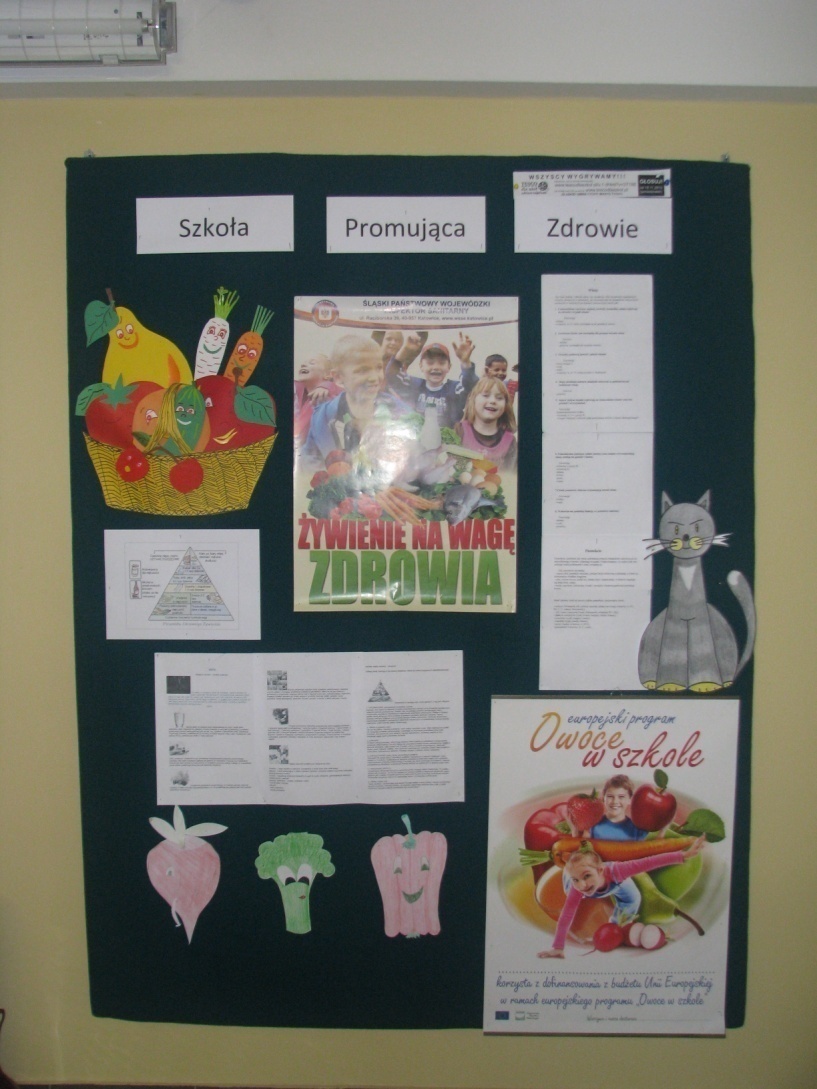 Gazetka informacyjna na temat projektu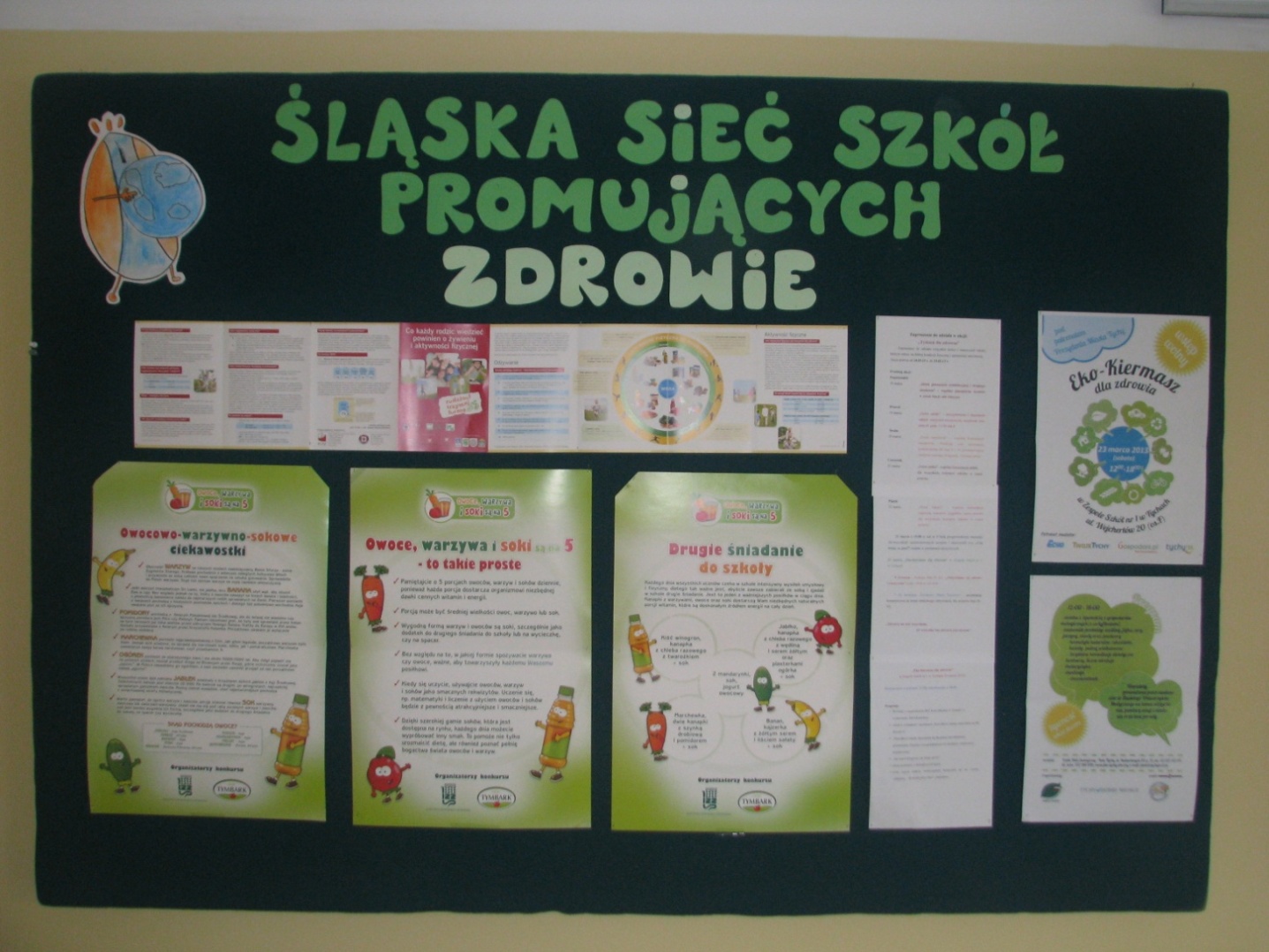 Gazetka na temat „Akcji Sprzątania Świata”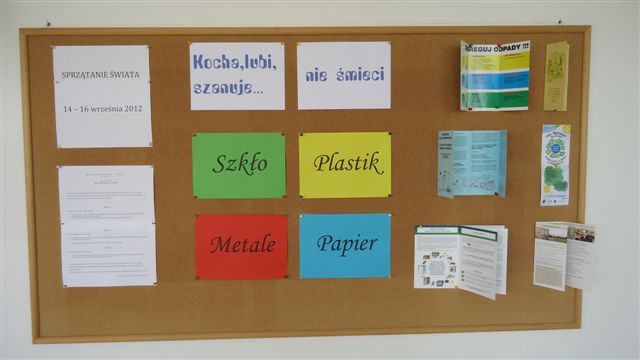 Realizacja programu „Śnieżnobiały uśmiech”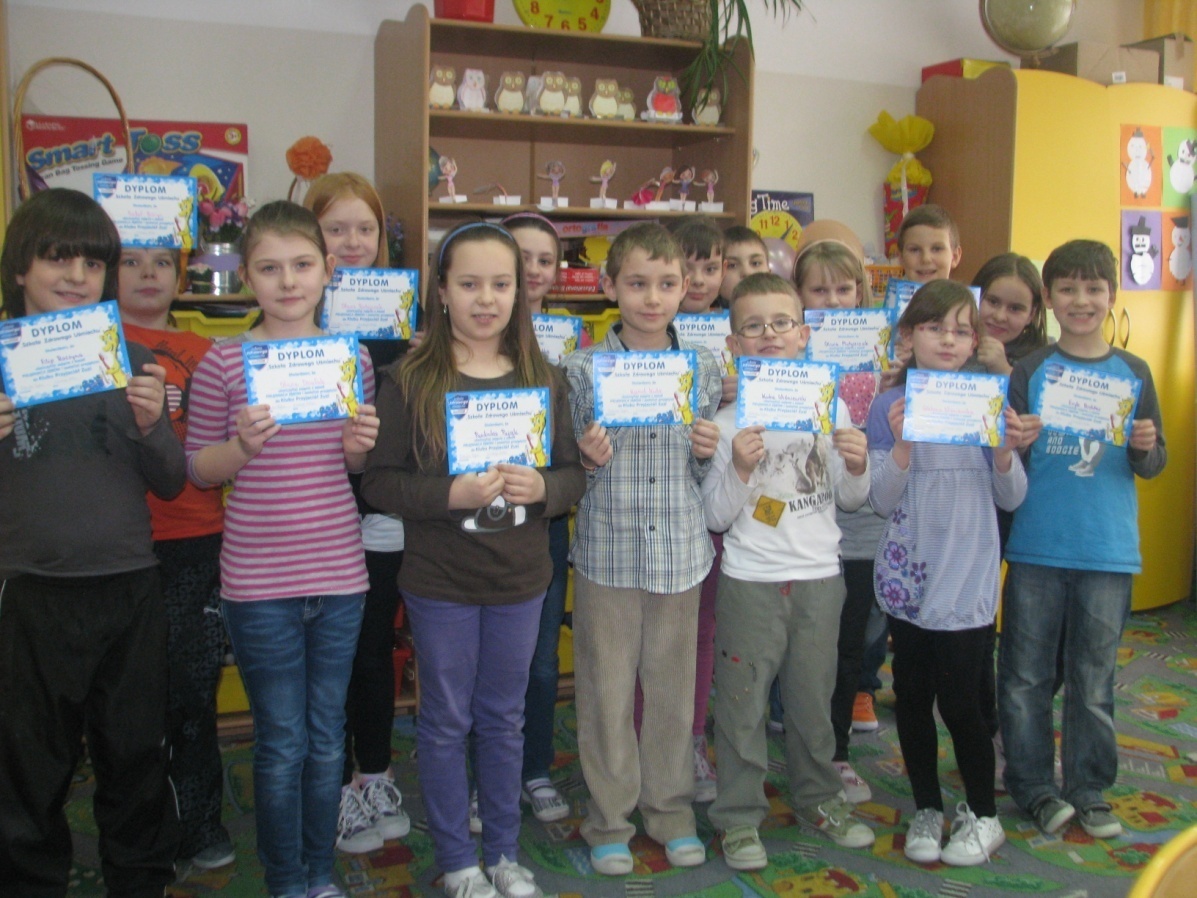 „Akademia Czystych Rąk” – europejski program promocji higieny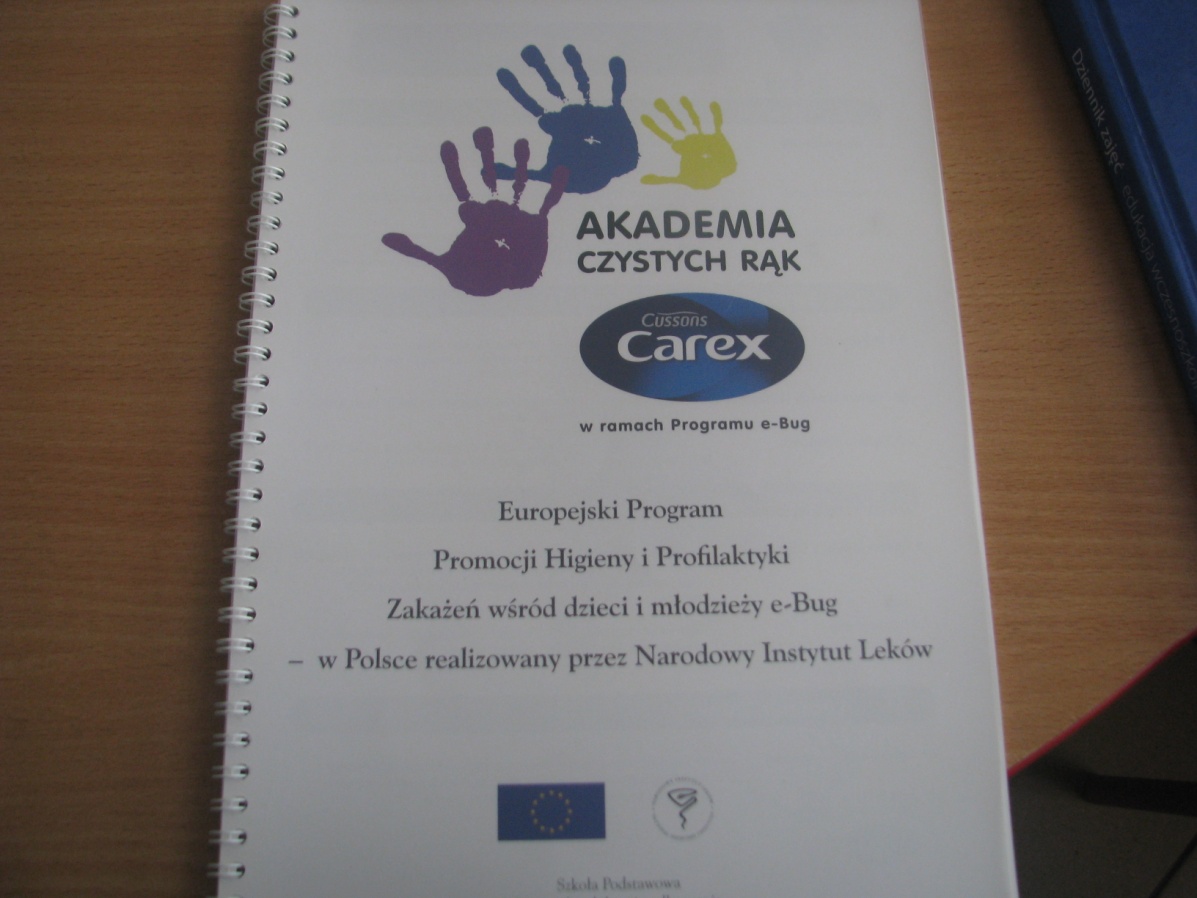 Fluoryzacja zębów - przeciwdziałanie próchnicy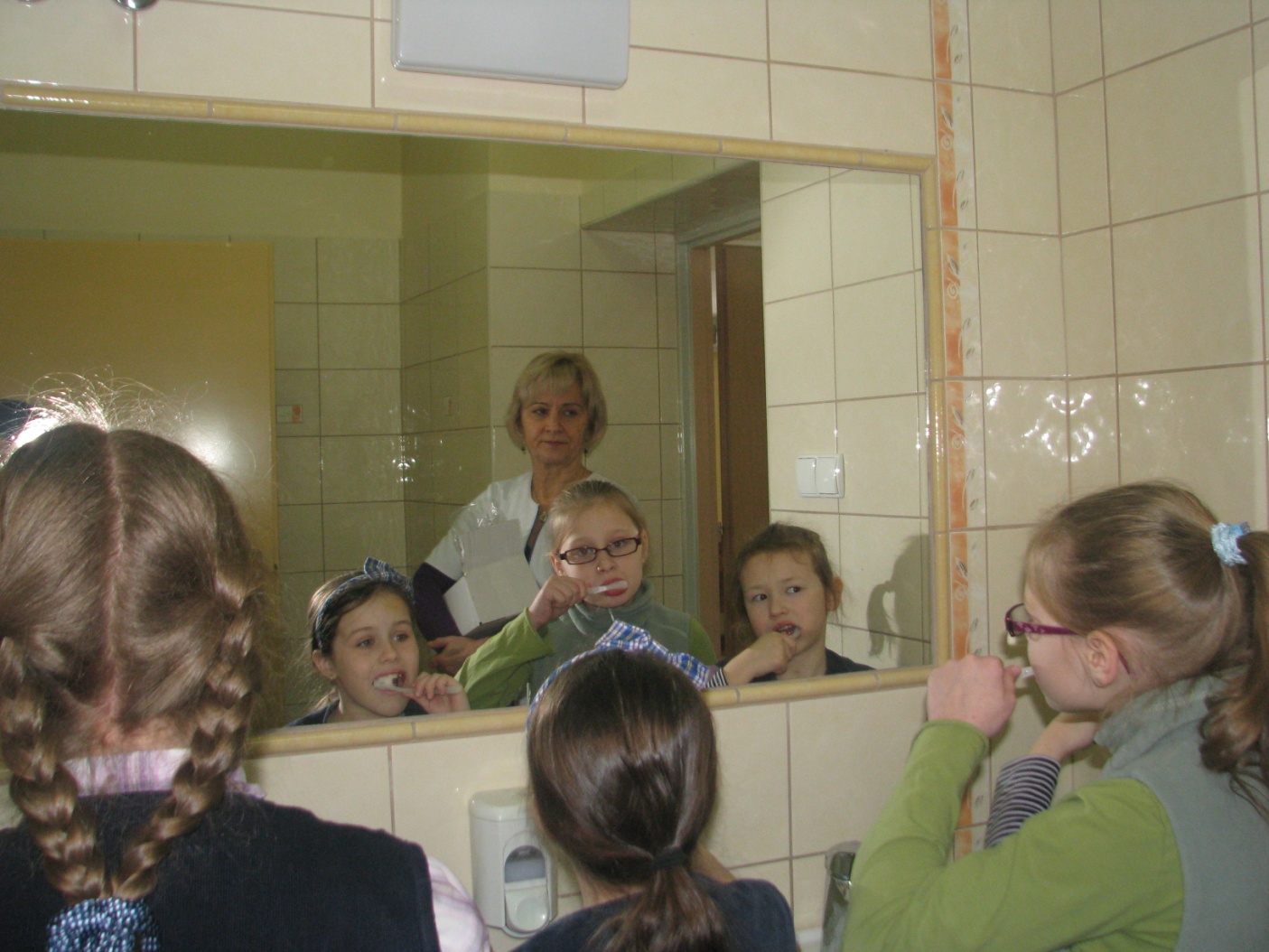 Profilaktyka wad postawy – gimnastyka korekcyjna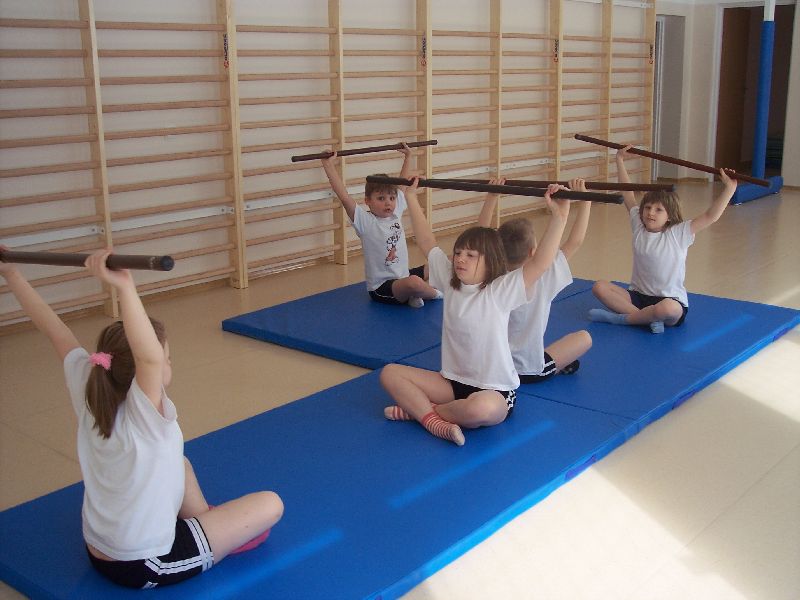 Gimnastyka korekcyjna – realizacja programu unijnego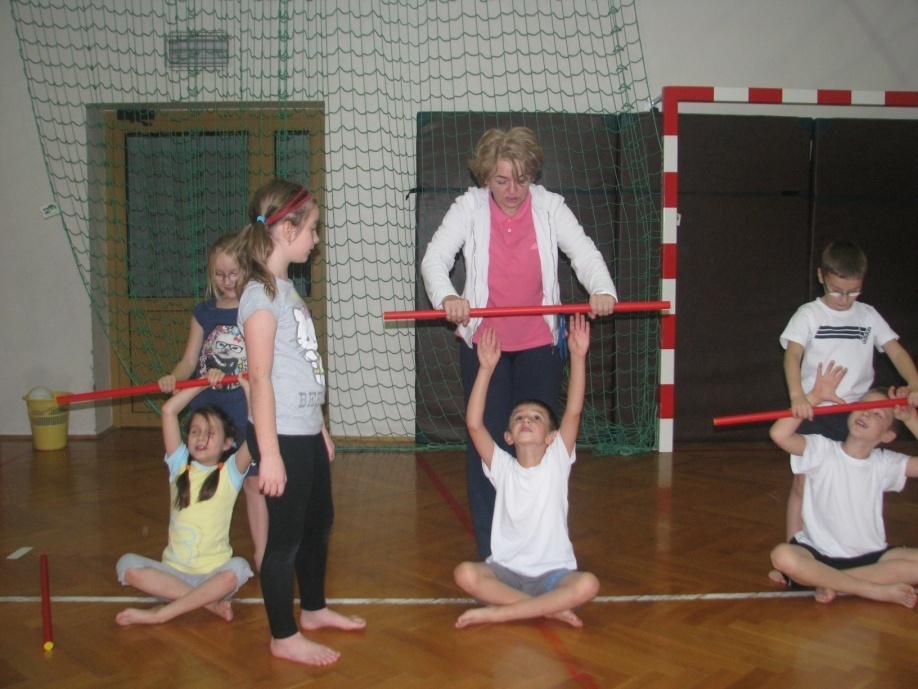 „Akademia czystych rąk” – realizacja projektu unijnego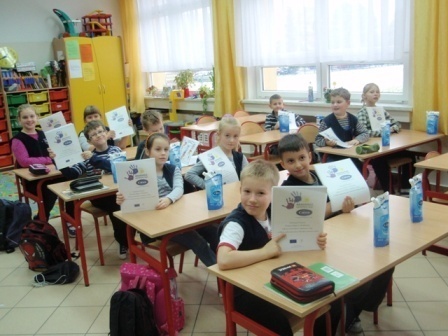 Realizacja Programu Promocji i Profilaktyki Zakażeń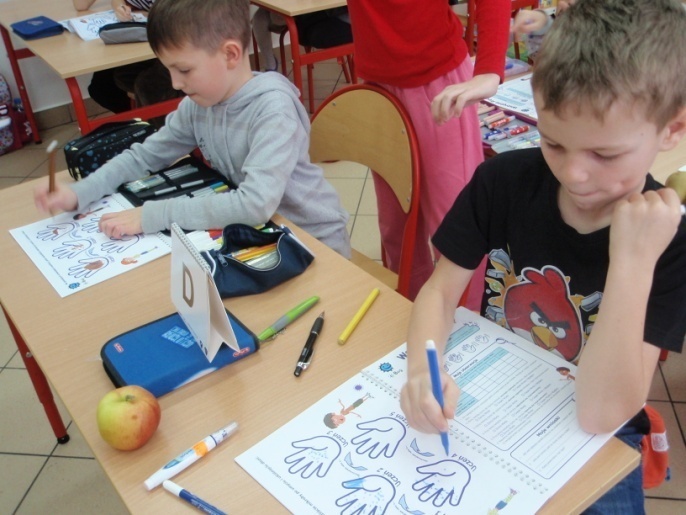 „Cukrzyca - co to za choroba, objawy, jak żyć z cukrzycą”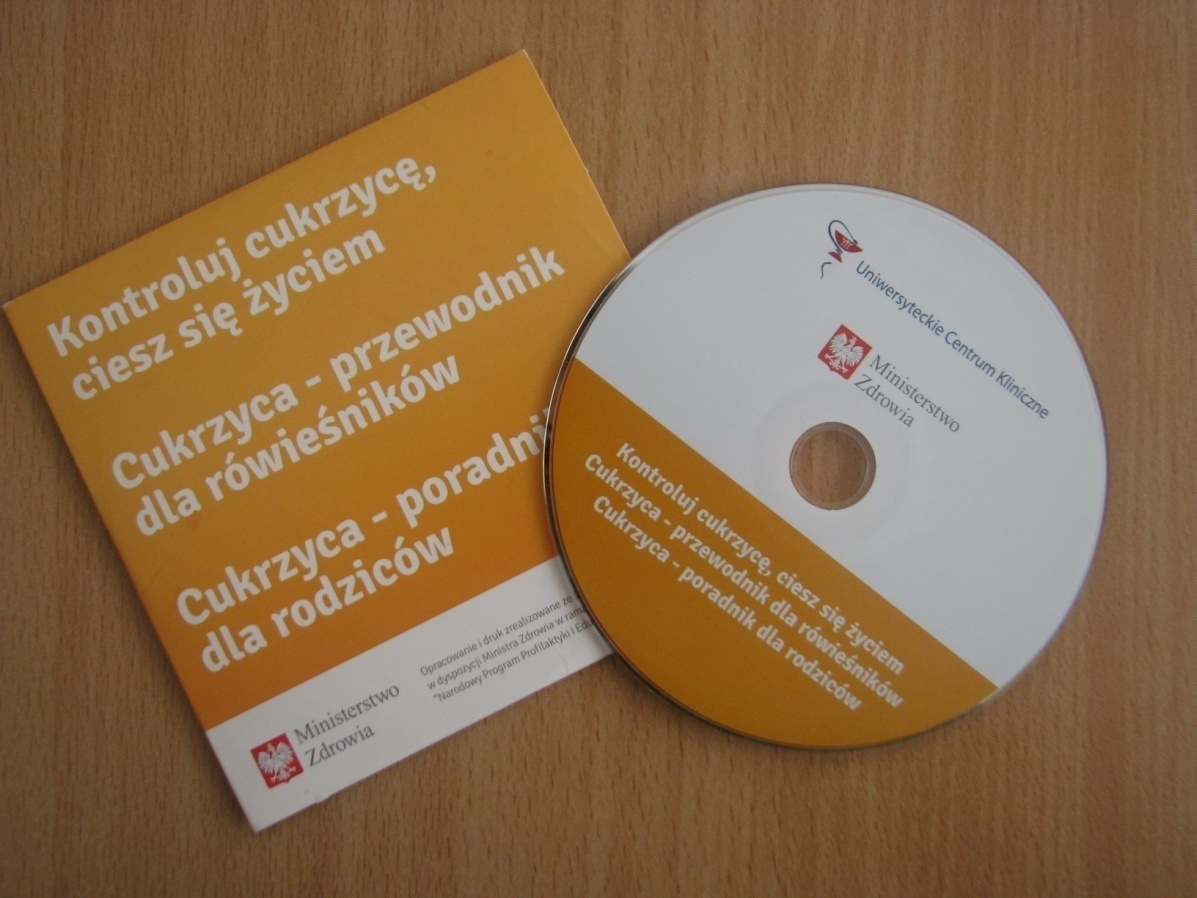 „Cukrzyca  - poradnik dla rodziców”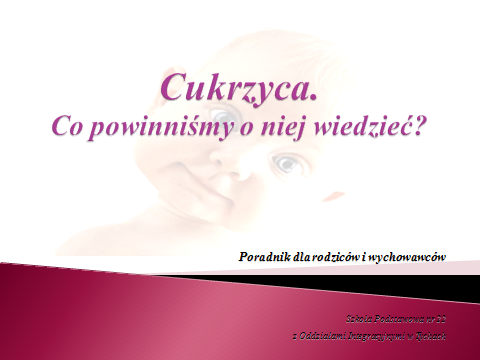 Światowy Dzień Rzucania Palenia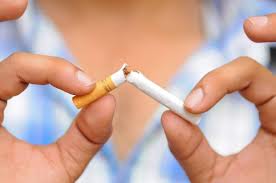 „Każdy papieros niszczy Twoje zdrowie”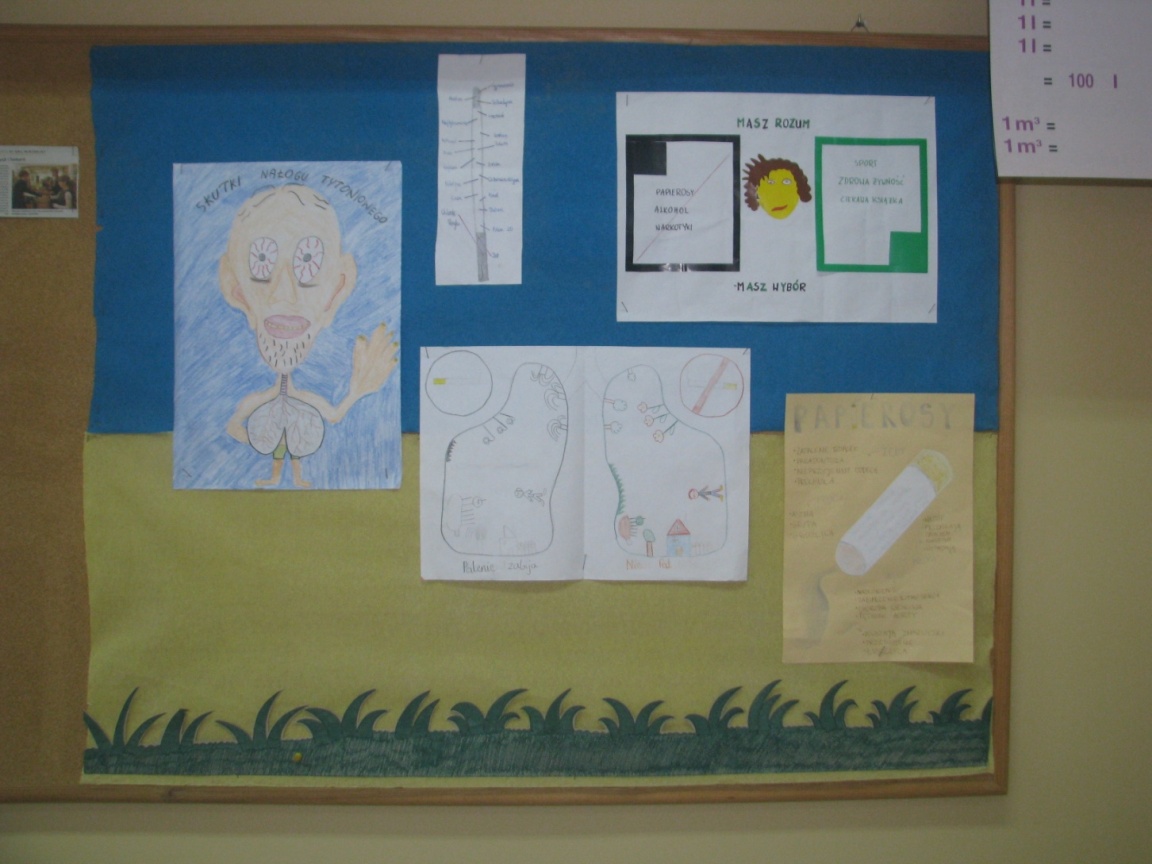 Czy potrafisz ratować życie?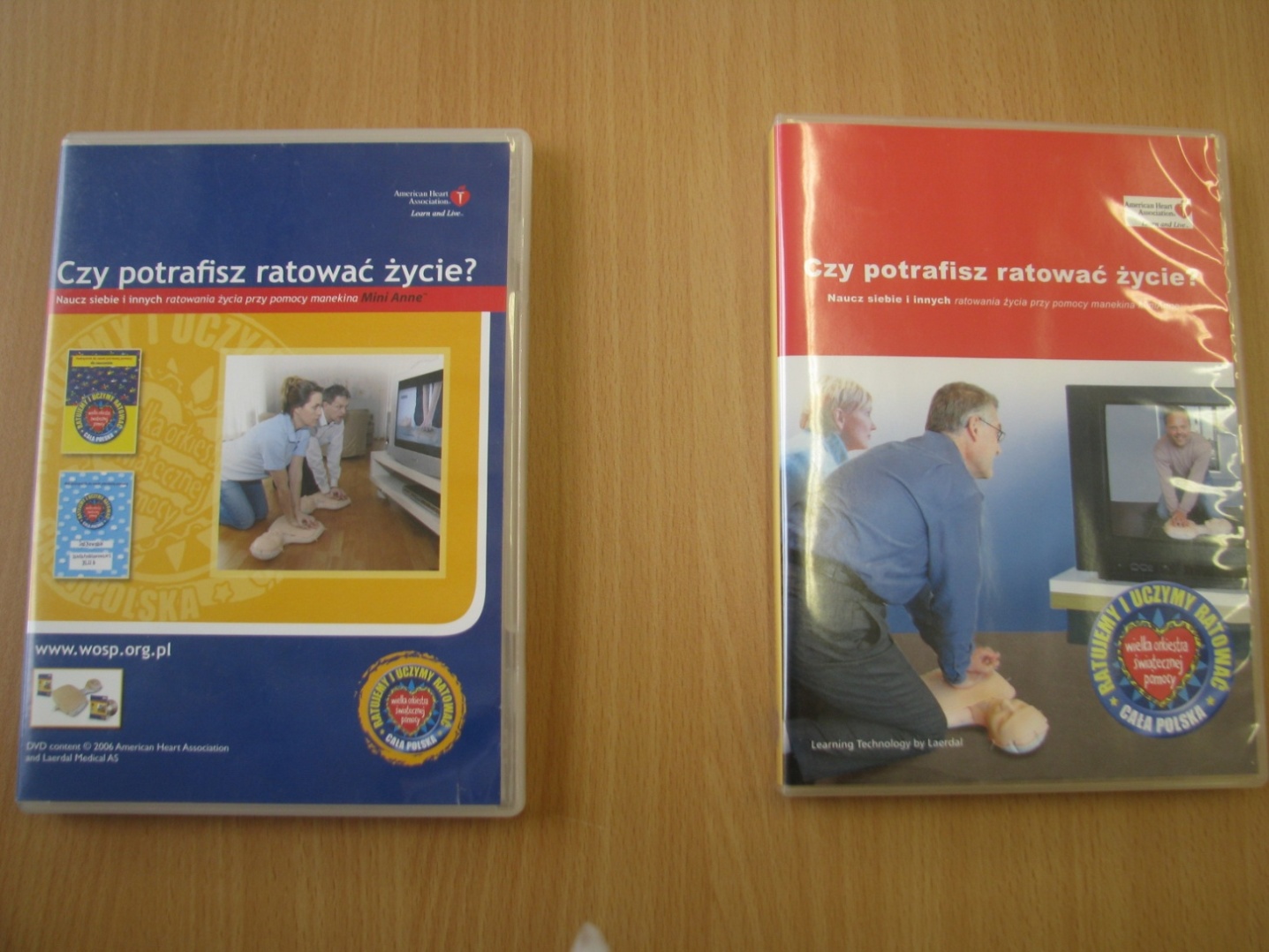 Czy potrafisz ratować życie?” – warsztaty dla klasy VI a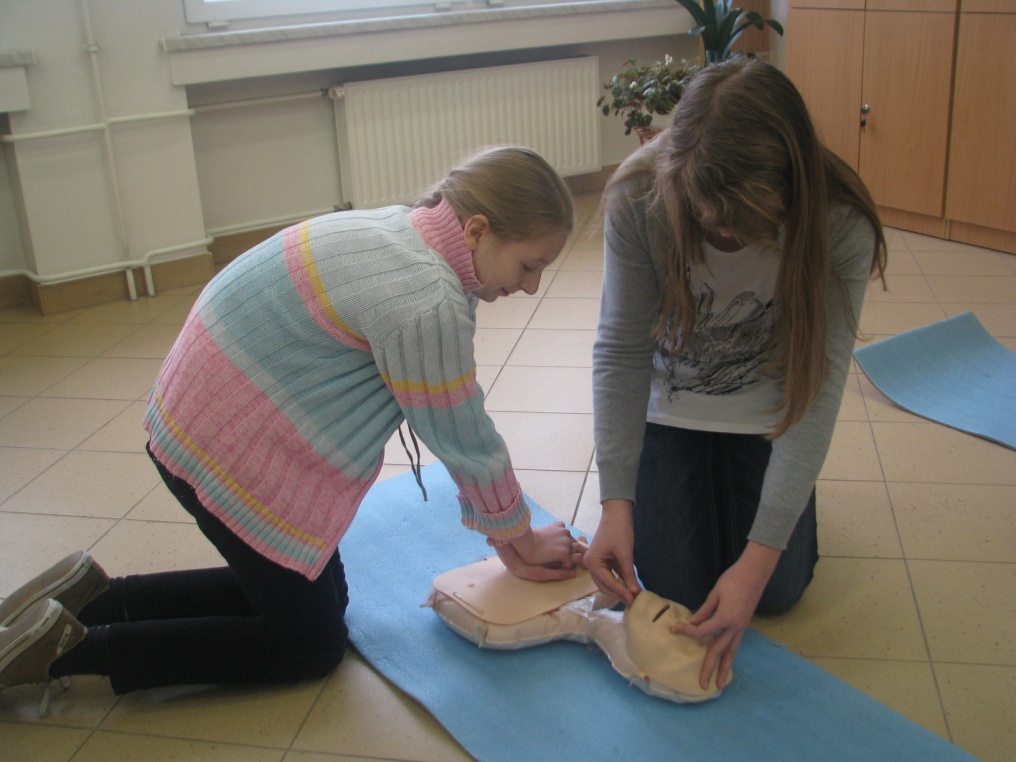 Bezpieczne zachowanie się na lodzie - udział w pokazie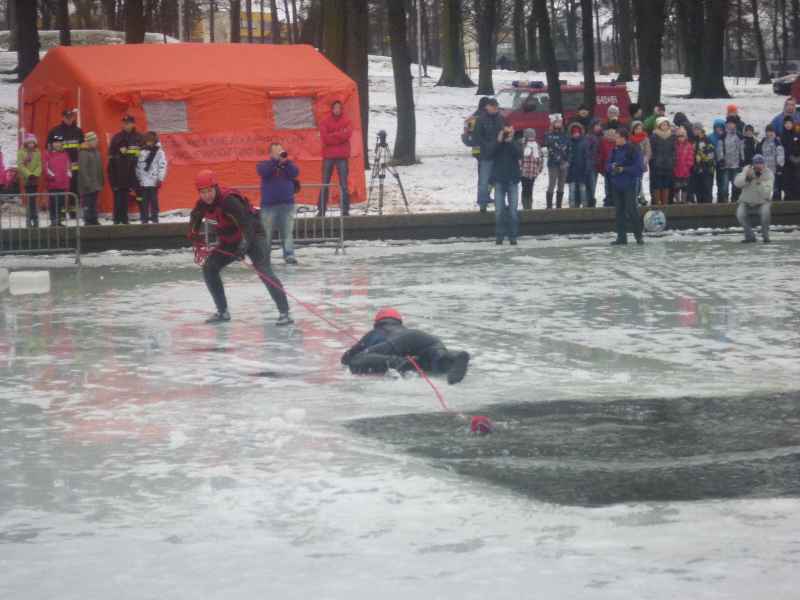 Dbamy o ład i porządek w najbliższym otoczeniu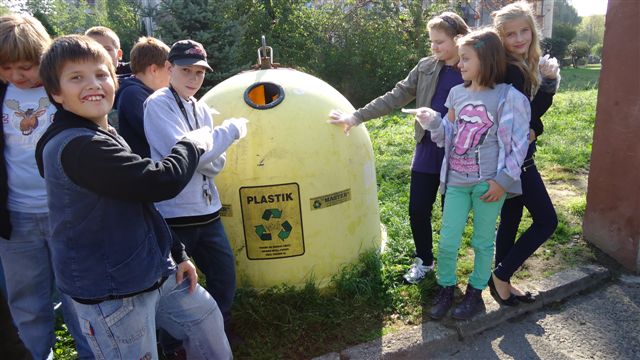 Warsztaty na temat segregowania odpadów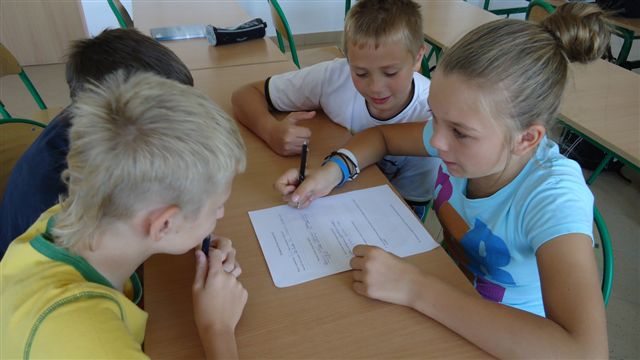 Eko – świetliczanki segregują odpady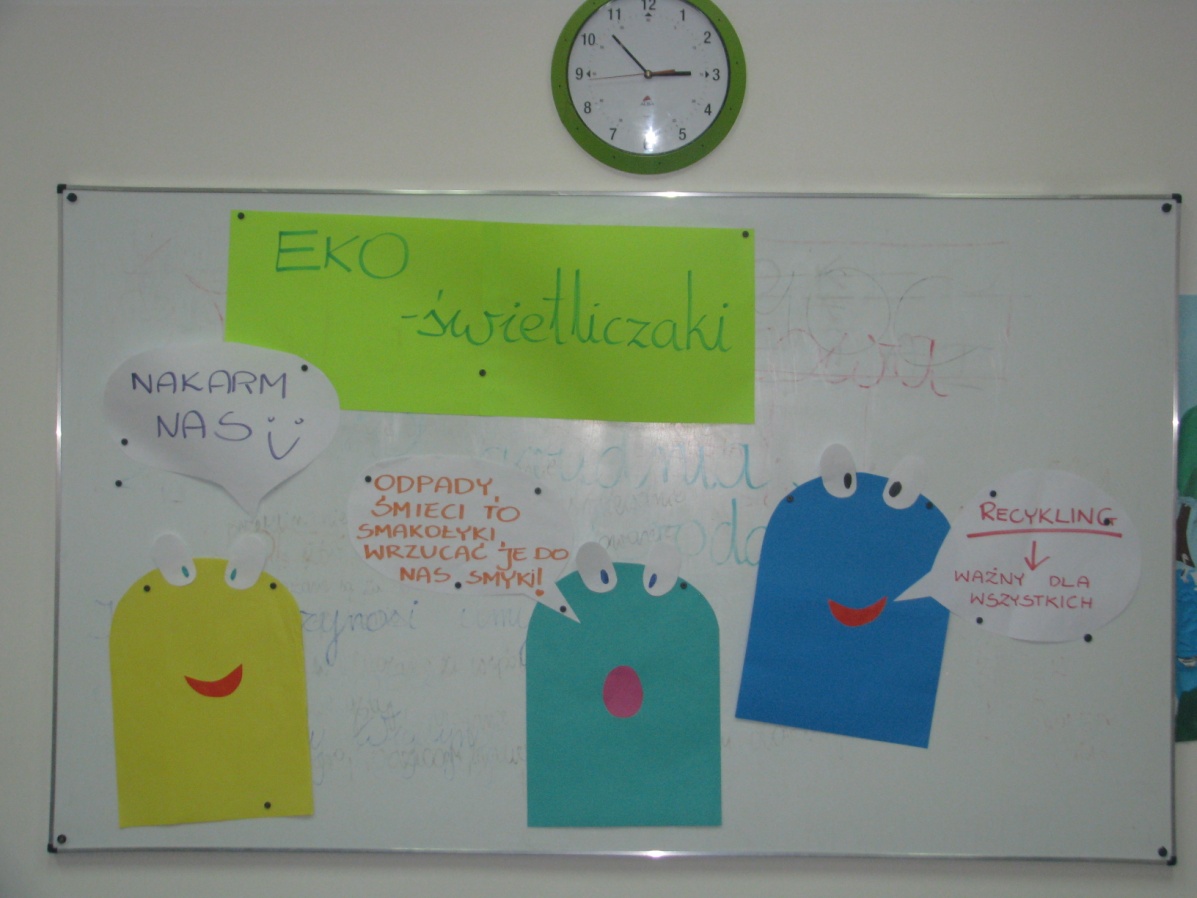 Bezpieczne ferie zimowe – apel dla klas IV - VI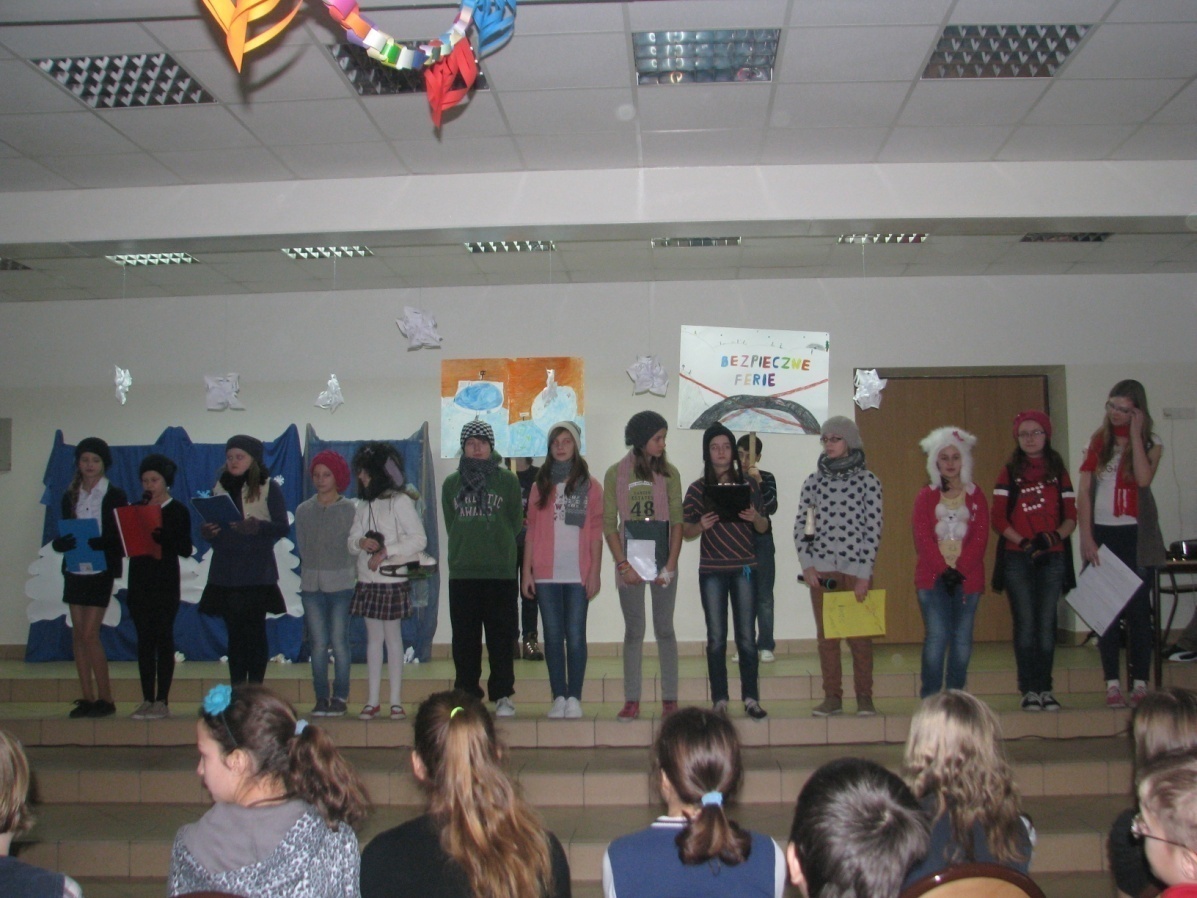 Bezpieczne ferie zimowe - gazetka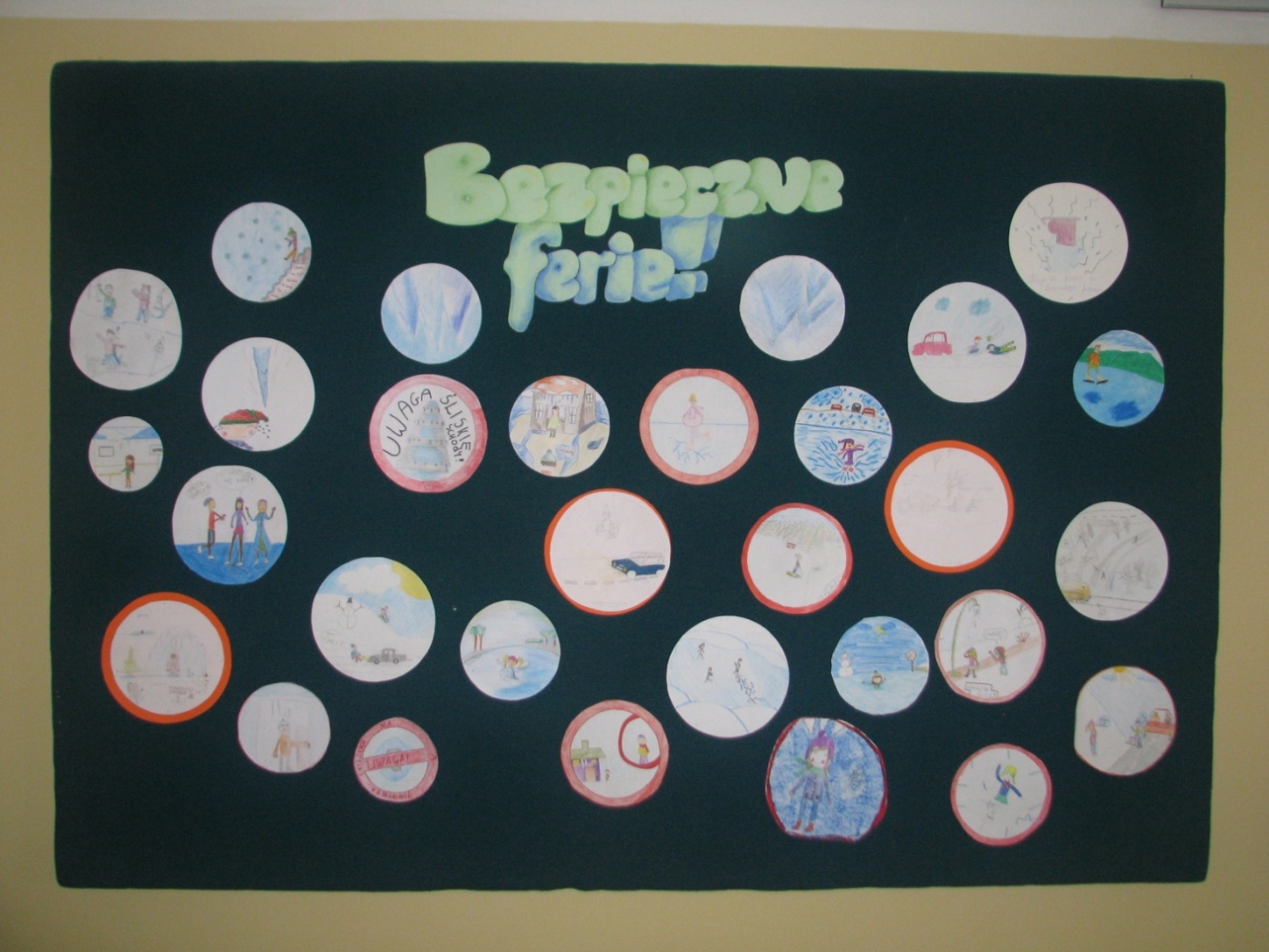 Dzień Bezpiecznego Internetu – gazetka szkolna
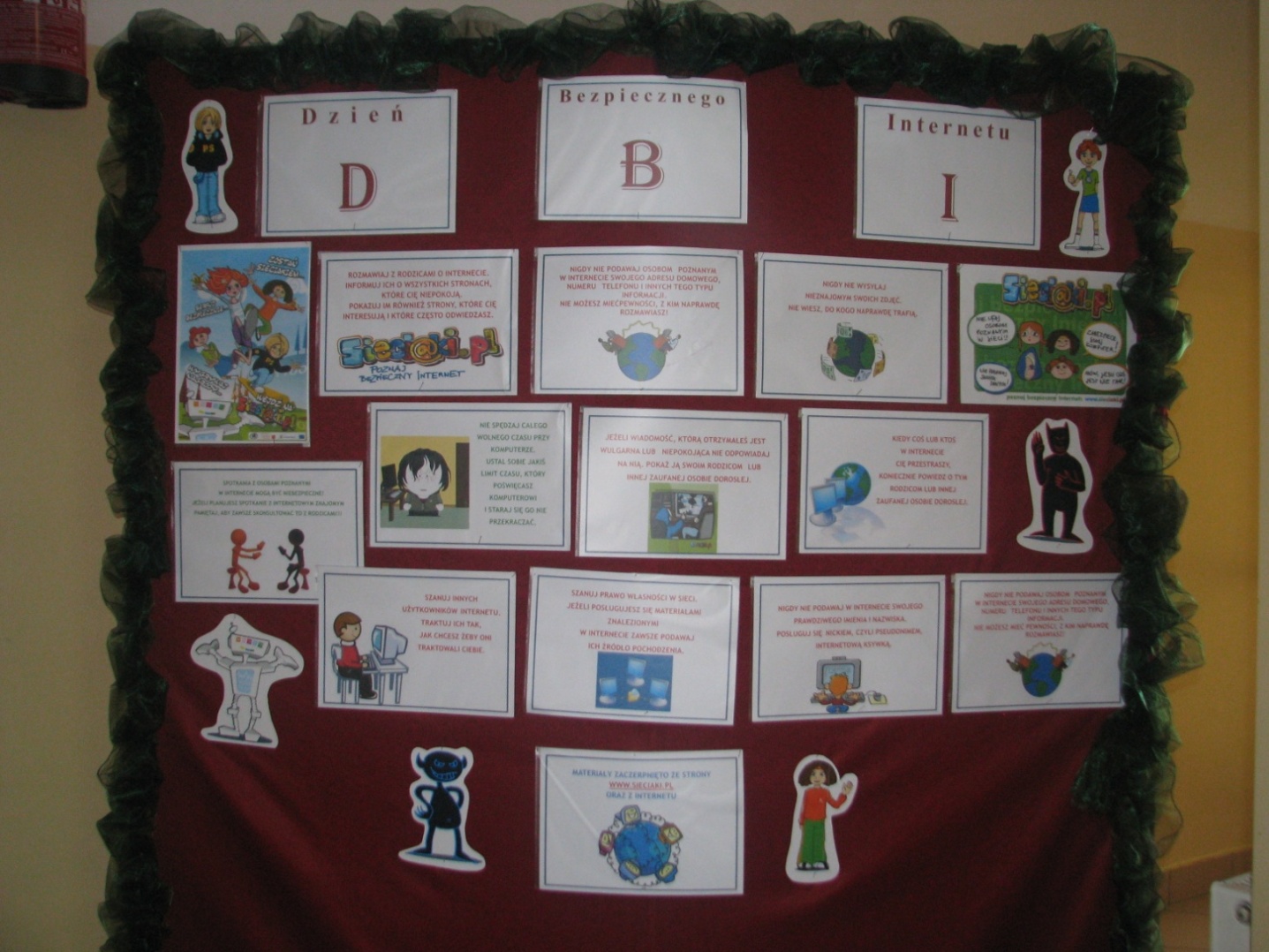 Gazetki na temat właściwego odżywiania się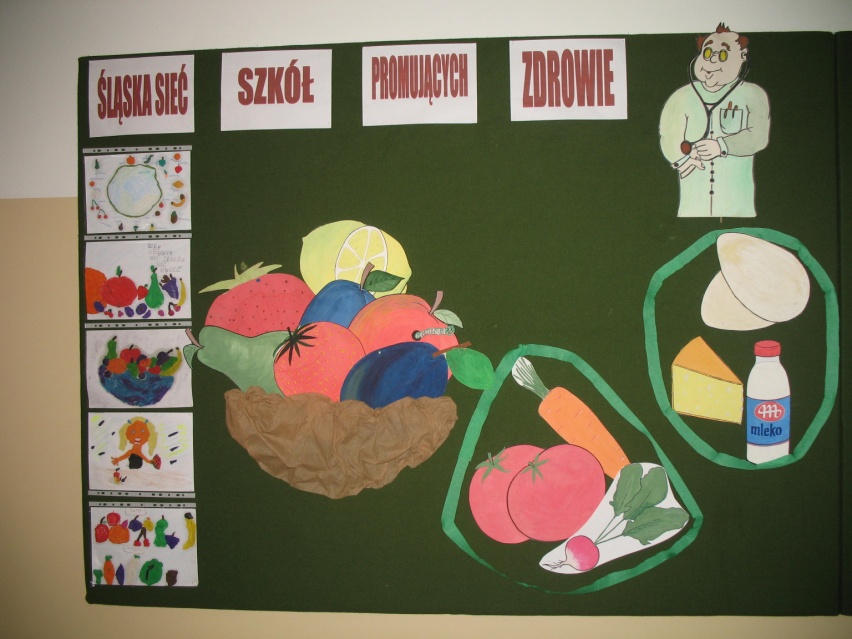 Gazetka na temat zdrowego odżywiania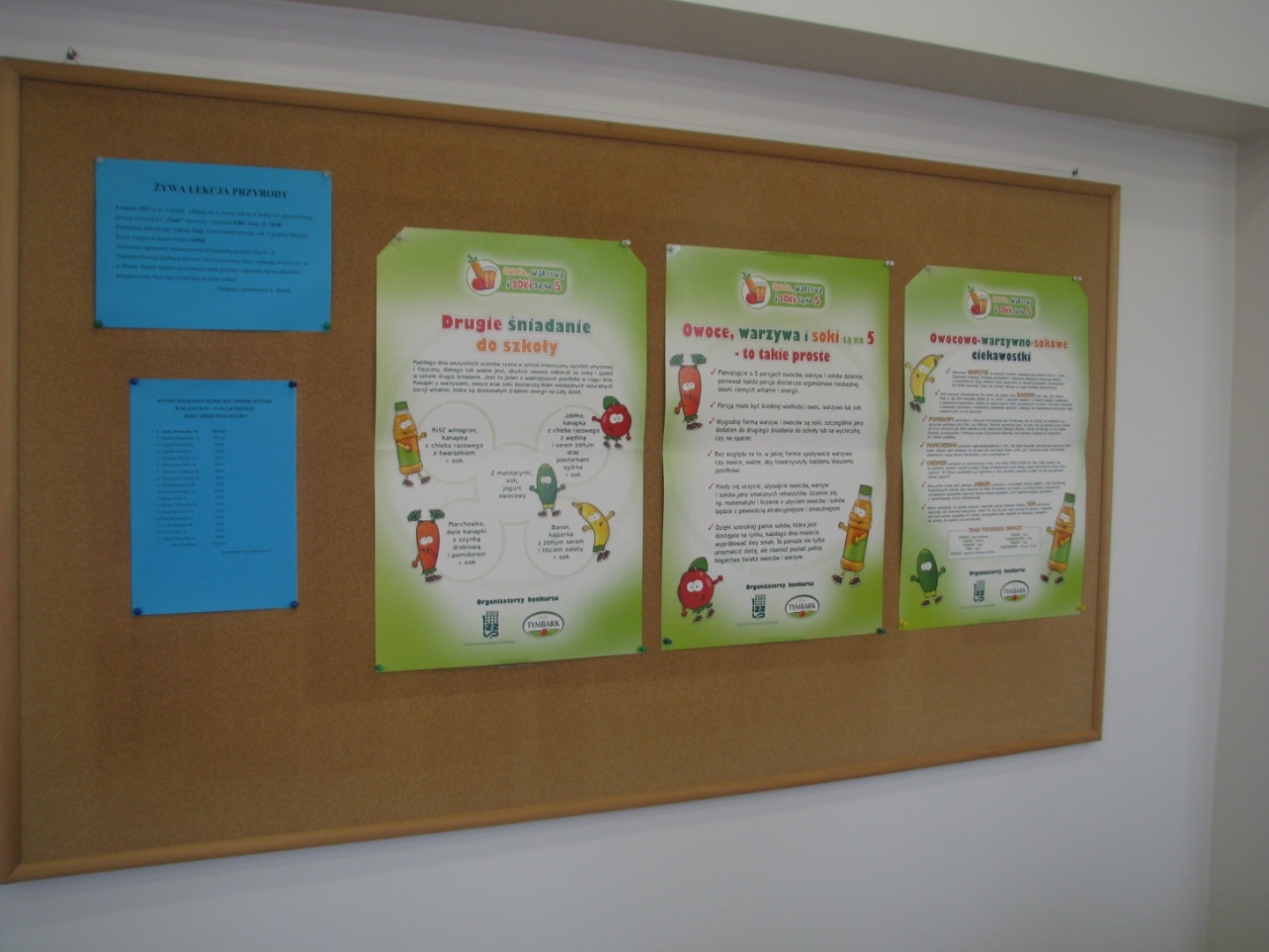 Propagowanie właściwego odżywiania się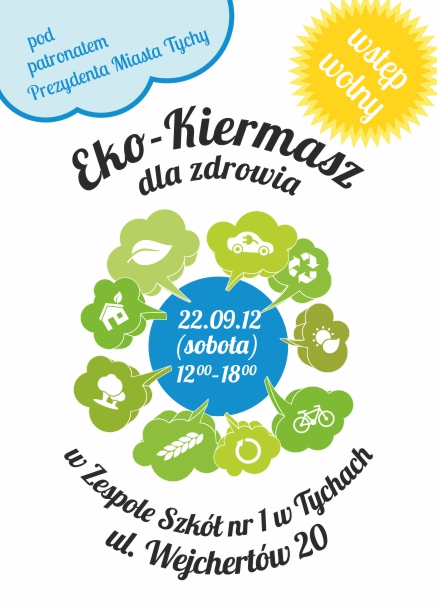 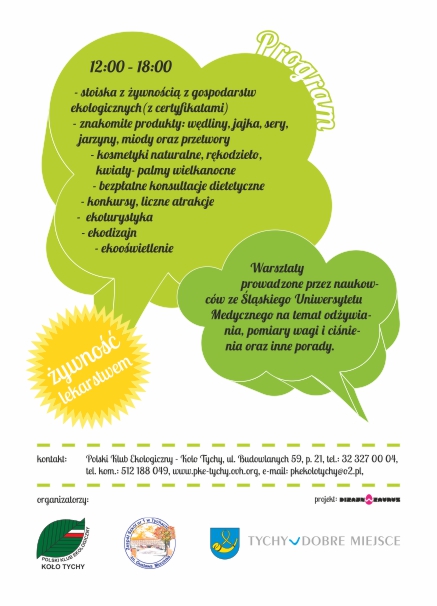 Uczestnictwo uczniów i ich rodziców w Eko - Kiermaszu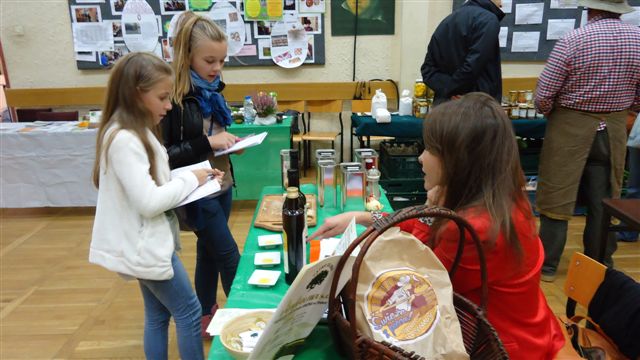 Konkurs na fraszkę „Zdrowo najedzeni”Fraszka o zdrowym żywieniu Każdy z nas chce zdrowy byćI na świecie długo żyćChipsy nam w tym nie pomogąNiech odejdą własną drogąNie lubimy sztucznych sokówTylko głupi woli jeNa śniadanie pomidorekNa kanapce mam szczypiorekDo obiadu jest surówkaLub sałaty mała główkaZamiast lodów dwie marchewkiZdrowy będę oraz krzepkiZdrowa żywność w szkole – kanapki, owoce i warzywa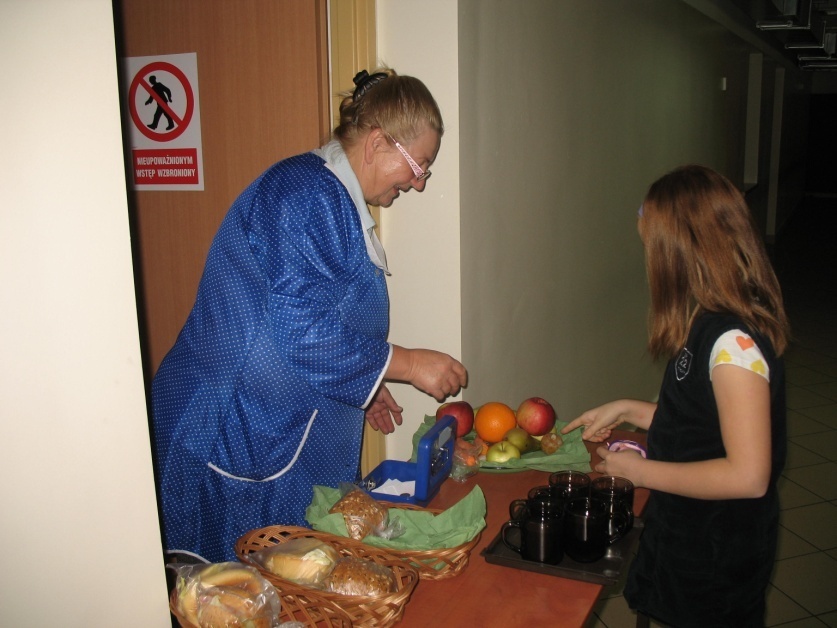 Samodzielne przygotowywanie kanapek - warsztaty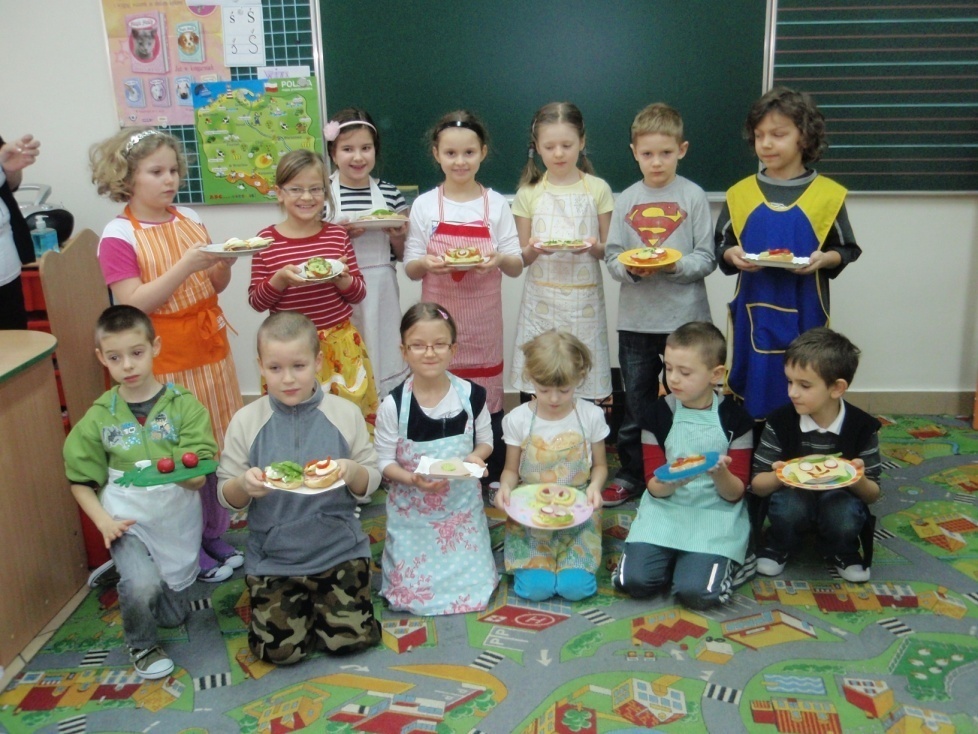 Pijemy w szkole zdrowe soki owocowe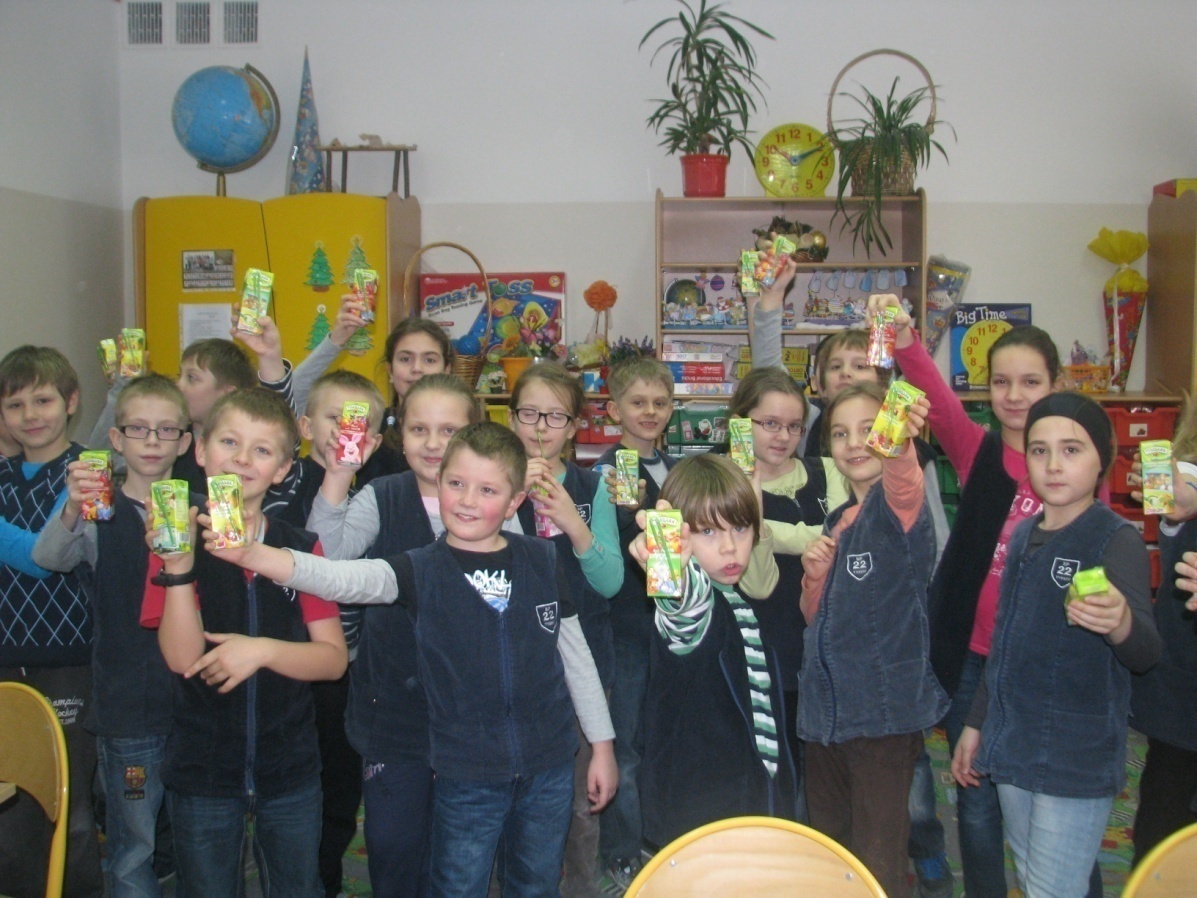 Udział w akcjach „Mleko w szkole”, „Owoce w szkole”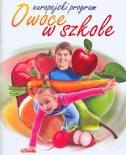 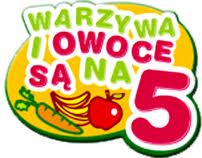 „ŻYWIENIE NA WAGĘ ZŁOTA” - program SANEPID - u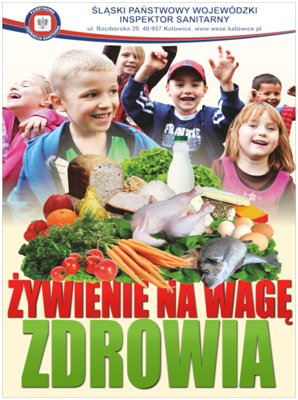 „Dbam o swoje zdrowie” - warsztaty dla uczniów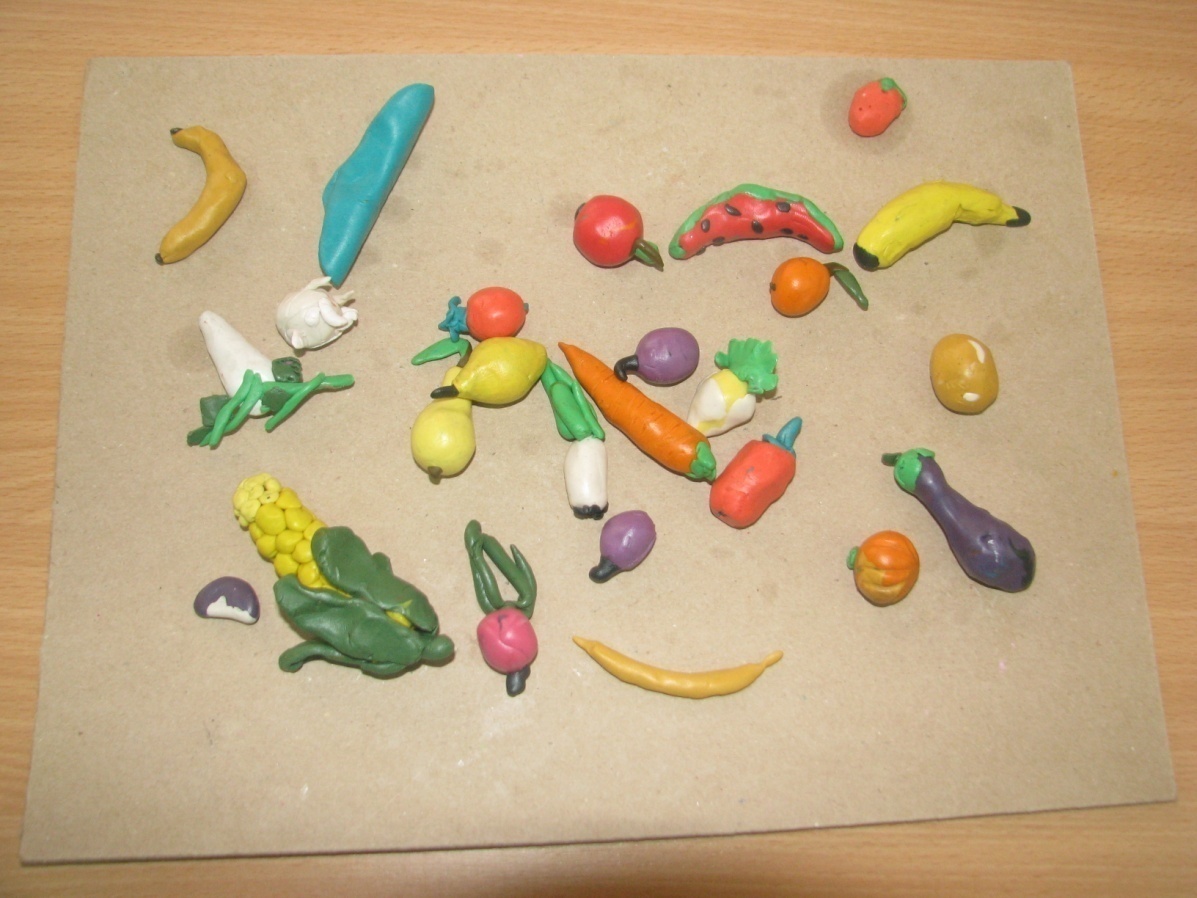 Konkurs na książkę kucharską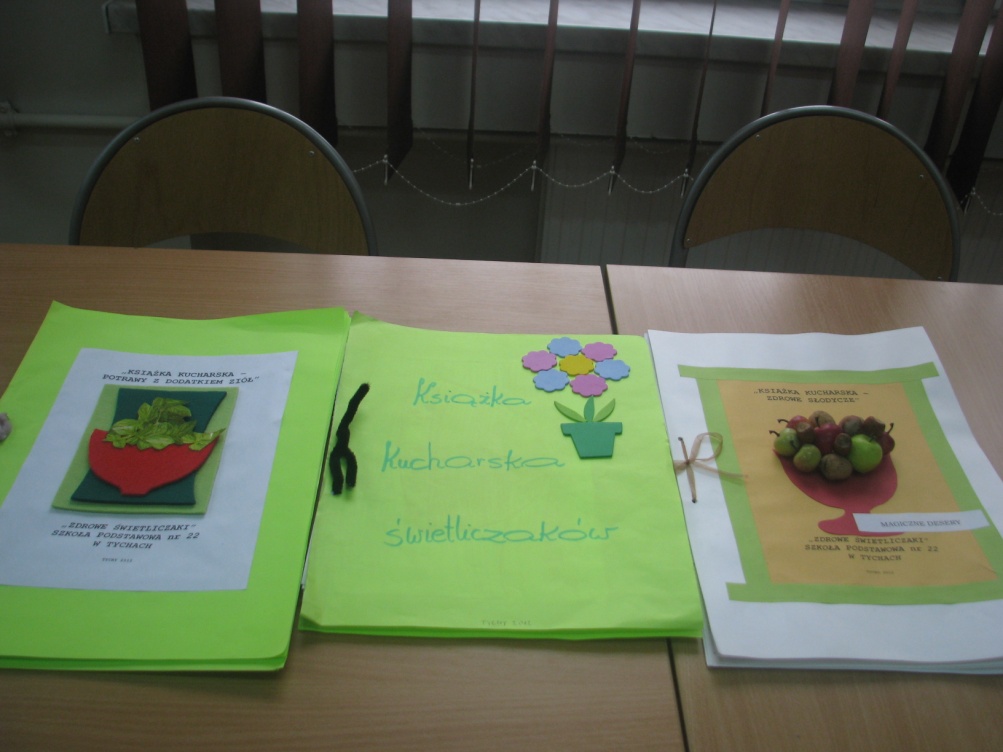 Unikamy śmieciowego jedzenia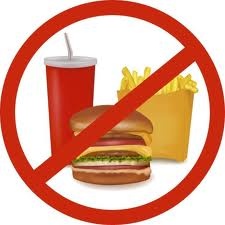 Kosz z owocami - warsztaty plastyczne w świetlicy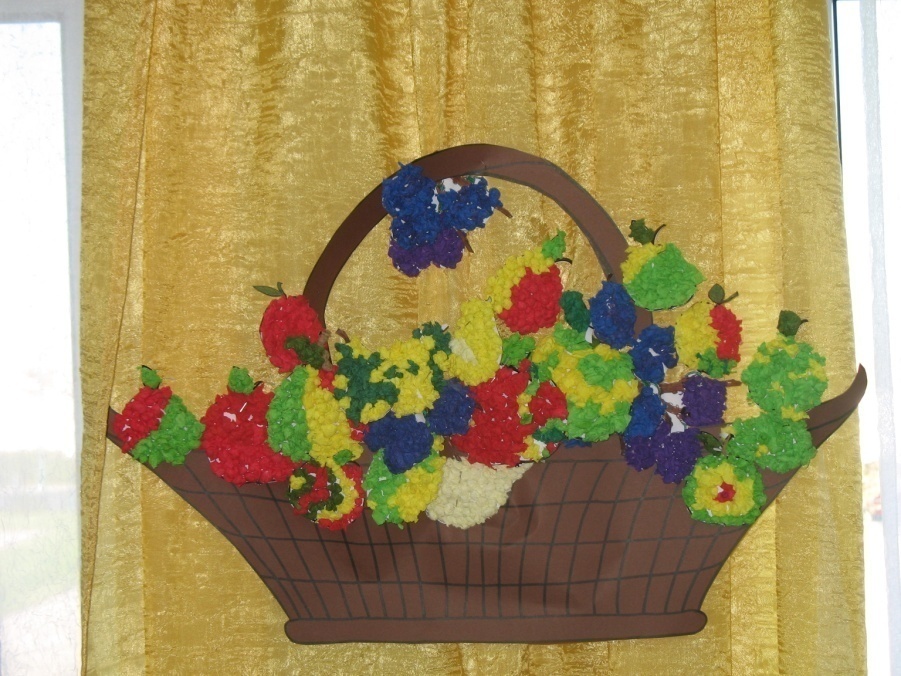 Konkurs pod hasłem: „Na straganie”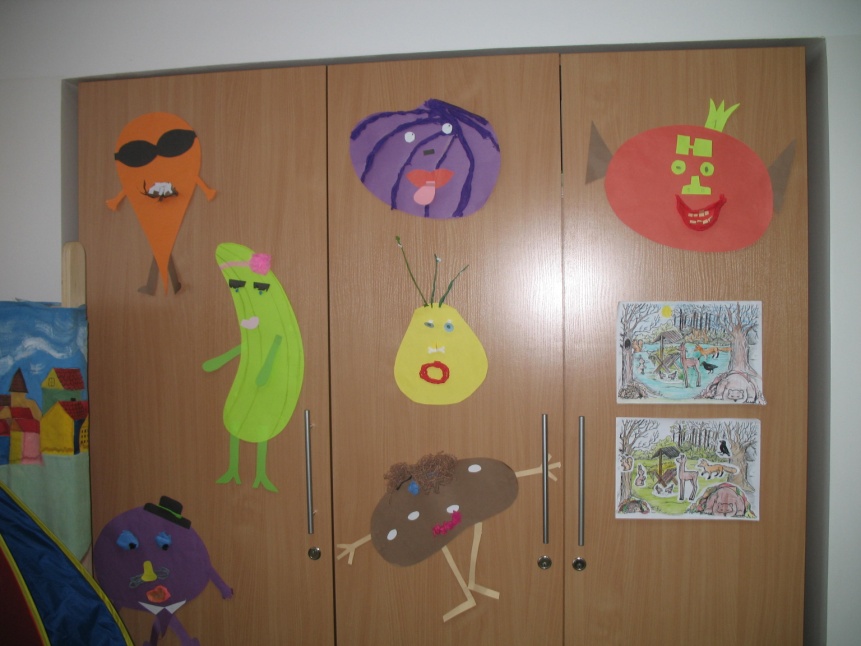 Gazetka propagująca konkurs TESCO Dla Szkó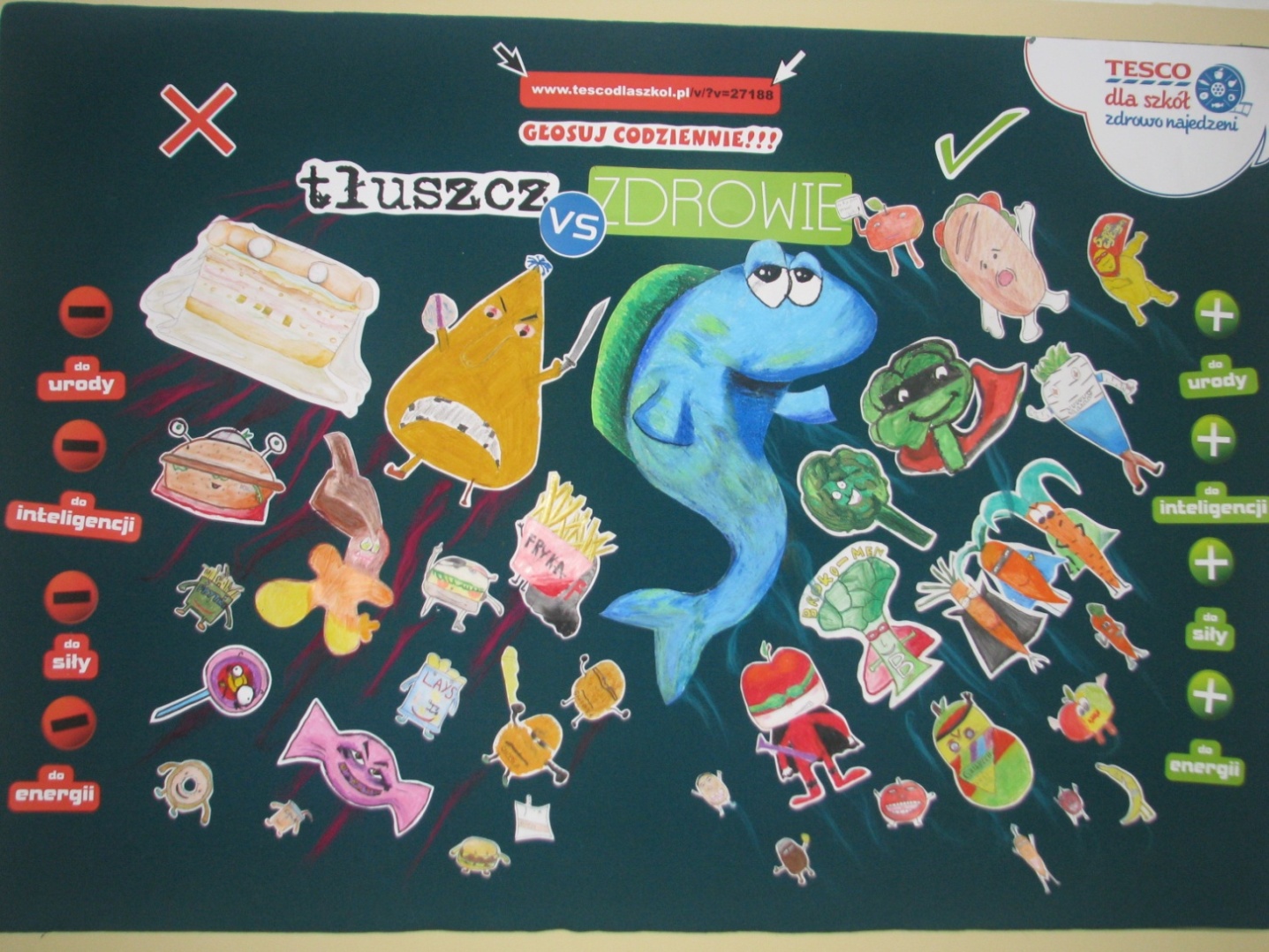 Konkurs recytatorski na temat właściwego żywienia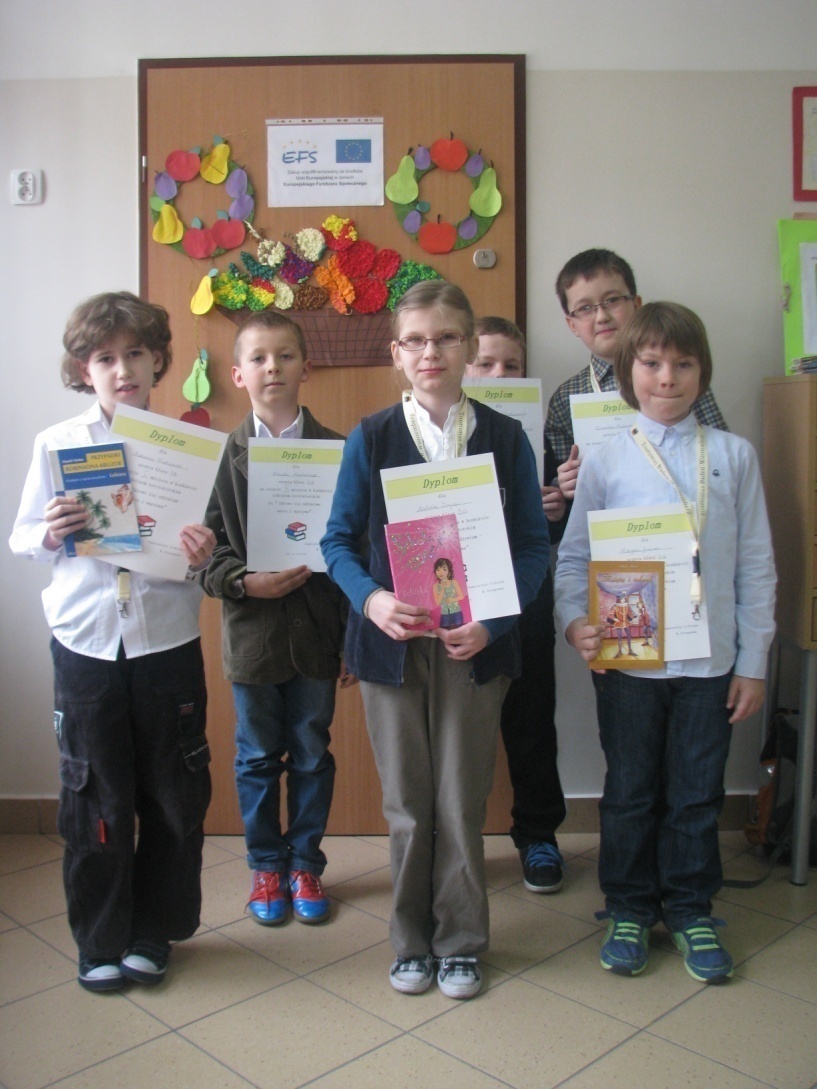 Akcja „Tydzień dla Zdrowia”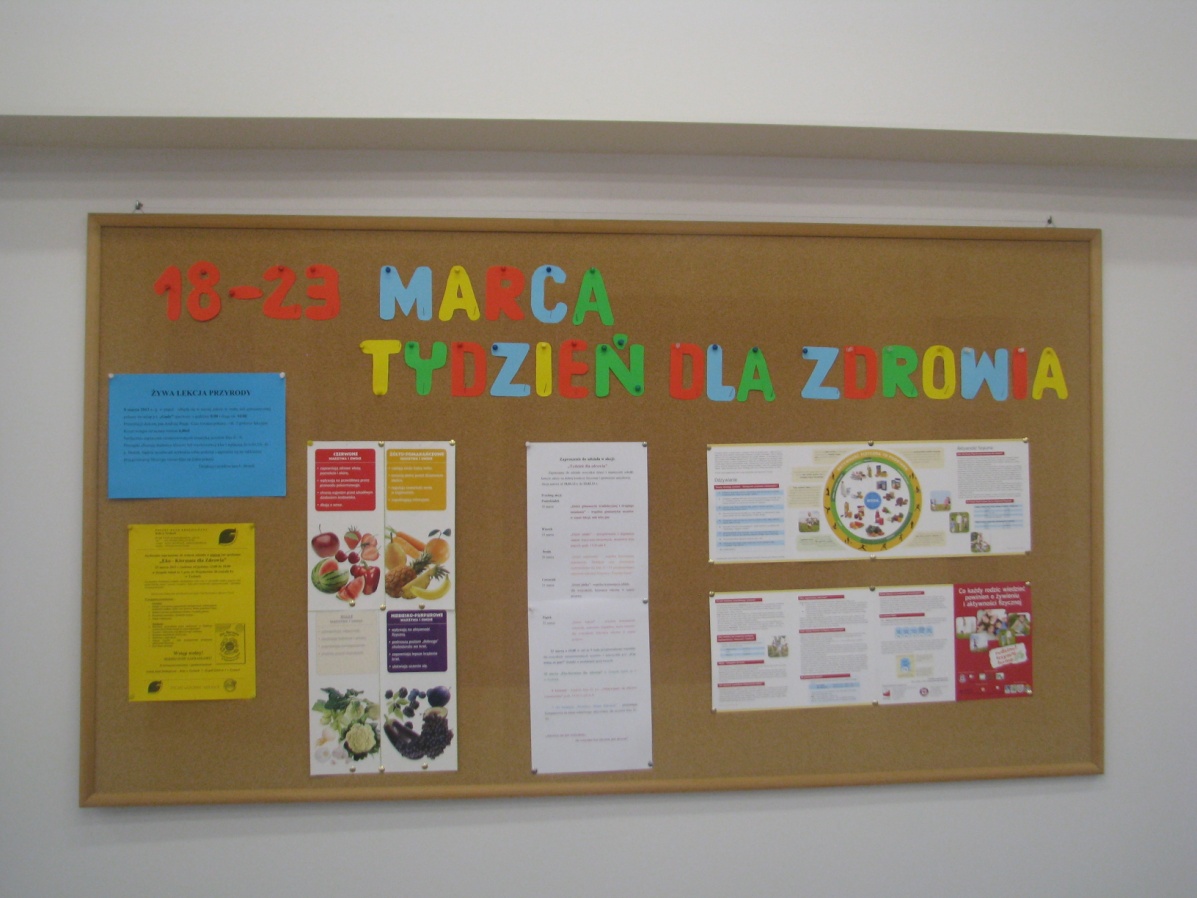 Dzień wspólnego śniadania w szkole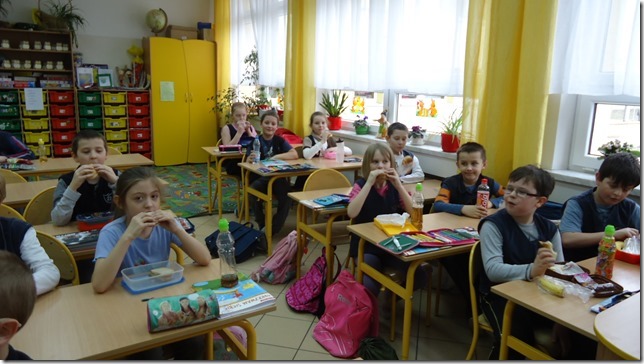 Dzień Sałatek w szkole – konsumpcja przygotowanych sałatek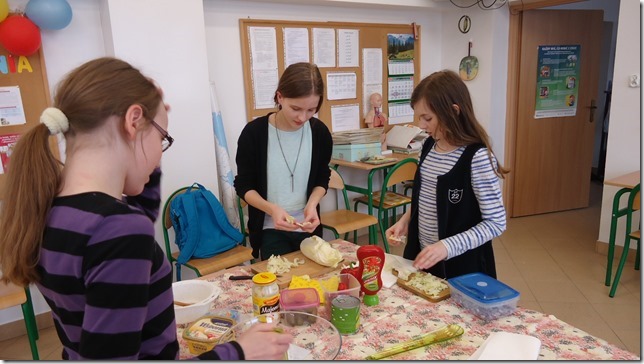 Dzień marchewki, jabłka i bakalii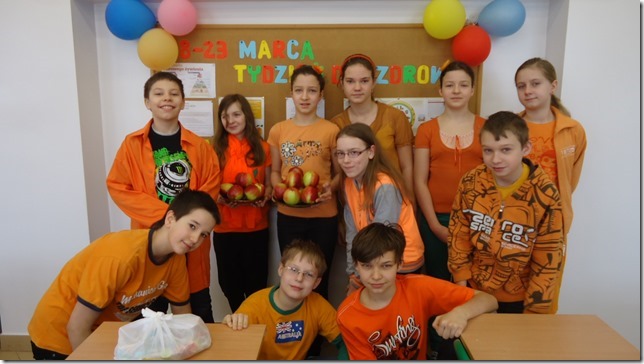 Warsztaty „Czy wiesz, co jesz?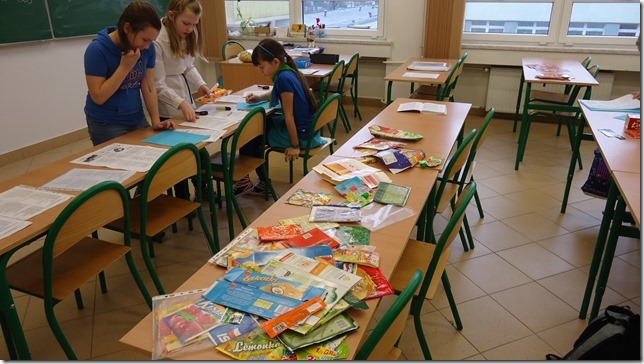 Prelekcja na temat konieczności picia wody dla zdrowia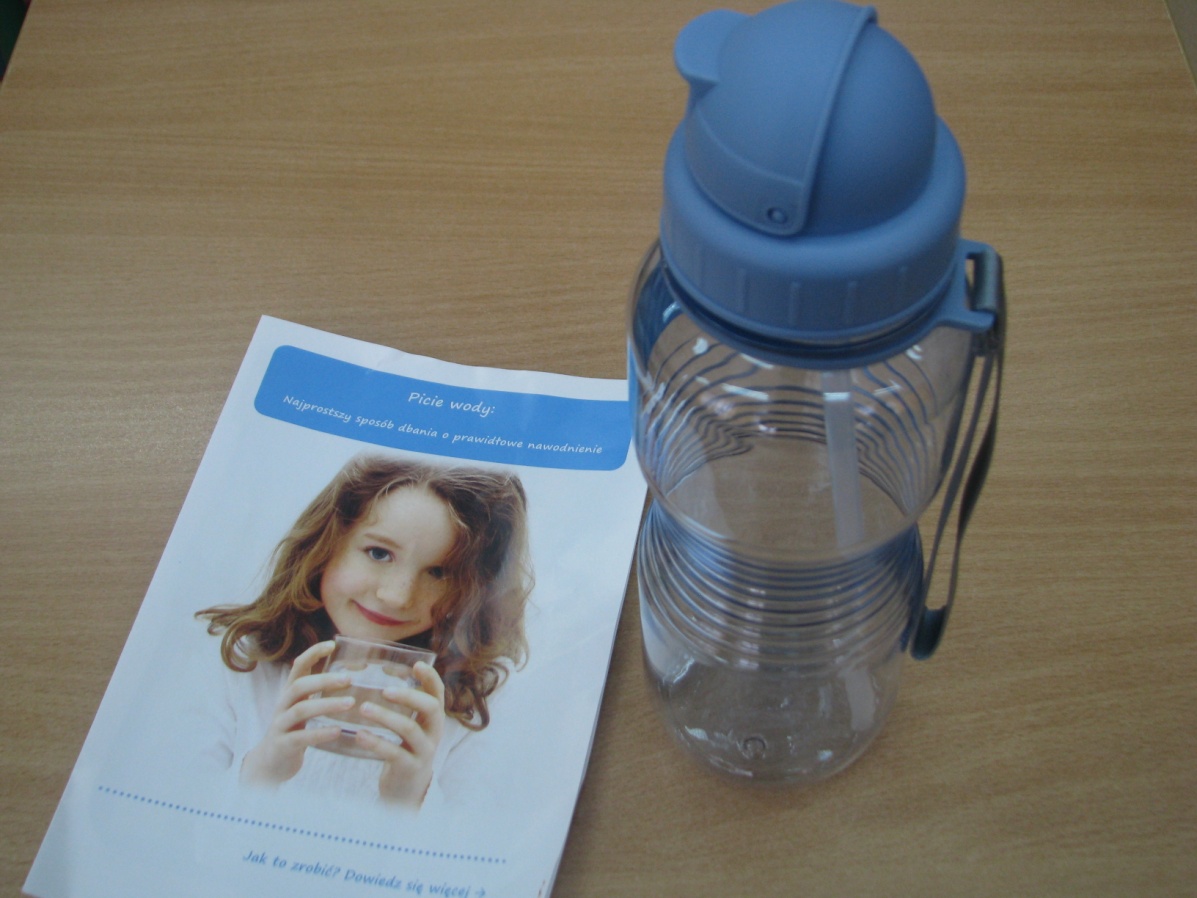 Świąteczny Eko – Kiermasz dla Zdrowia w 2013 r.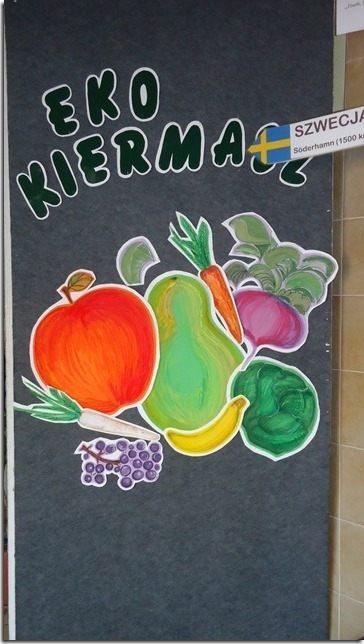 Sprawozdanie uczniów z udziału z kiermaszu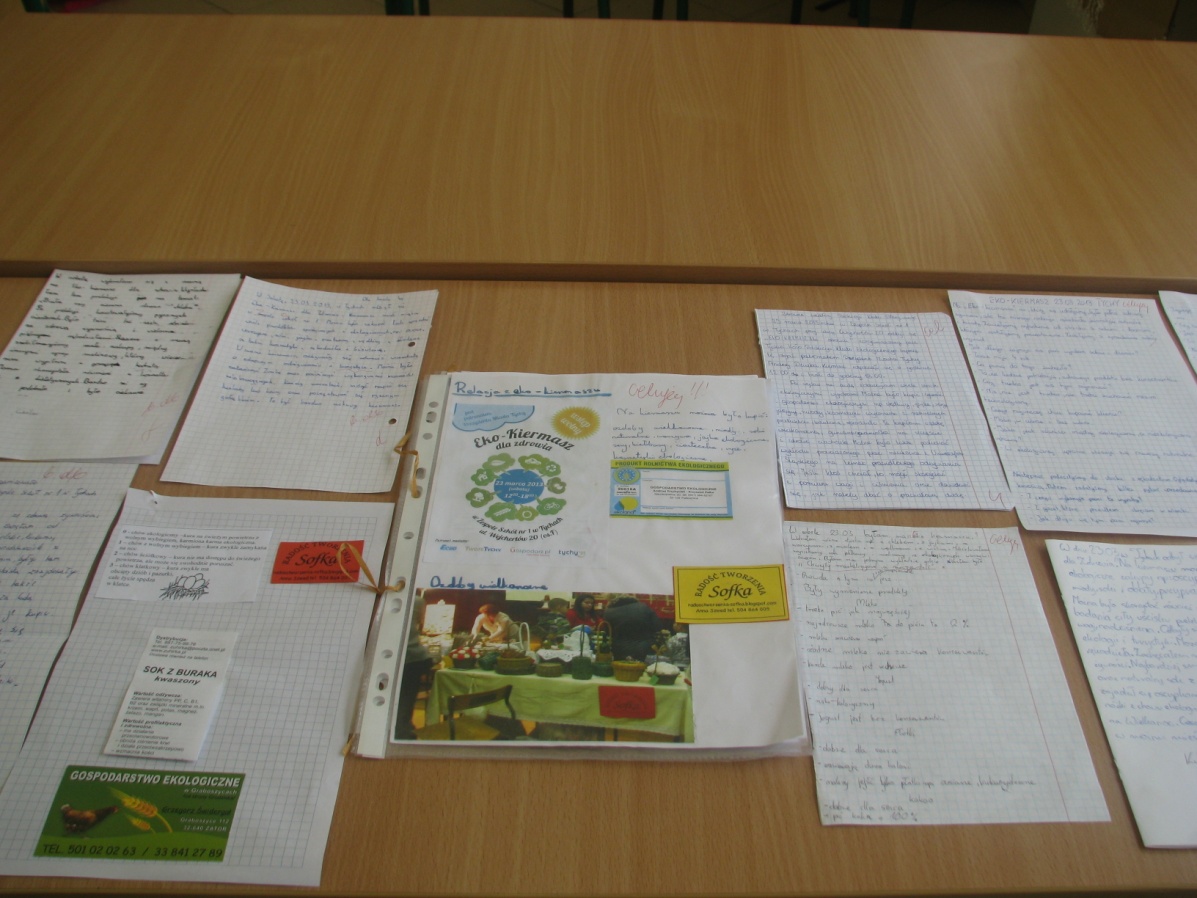 Udział w konkursie „Zdrowy jadłospis na cztery pory roku”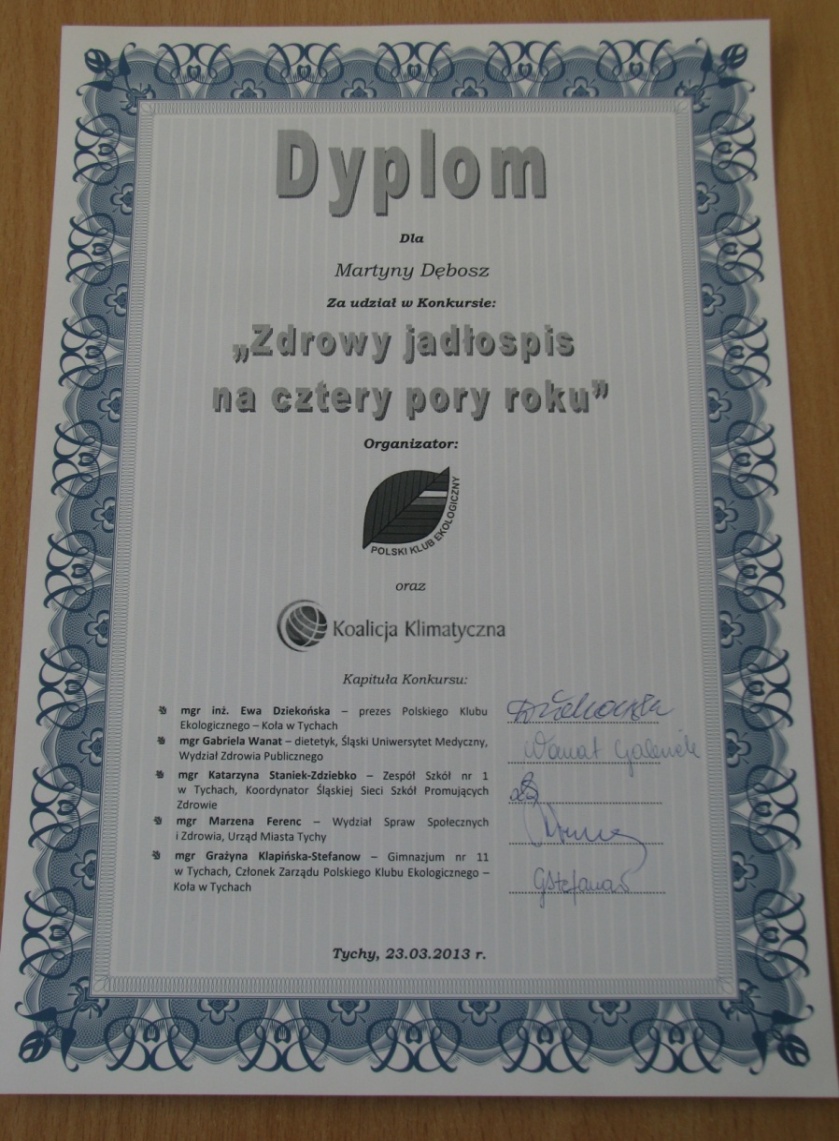 Składniki odżywcze - poradnik zdrowego żywienia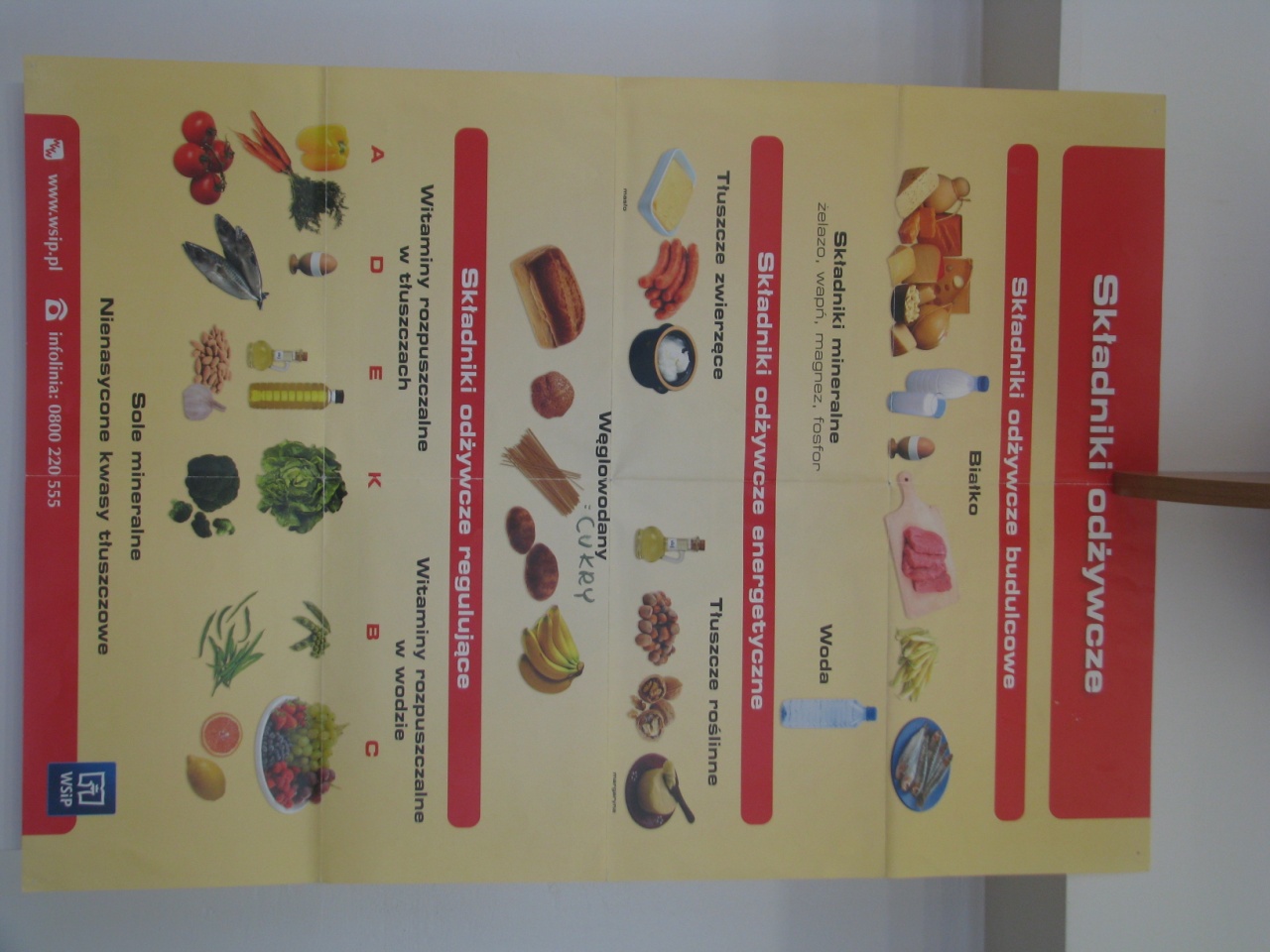 Aktywność ruchowa, gimnastyka i relaks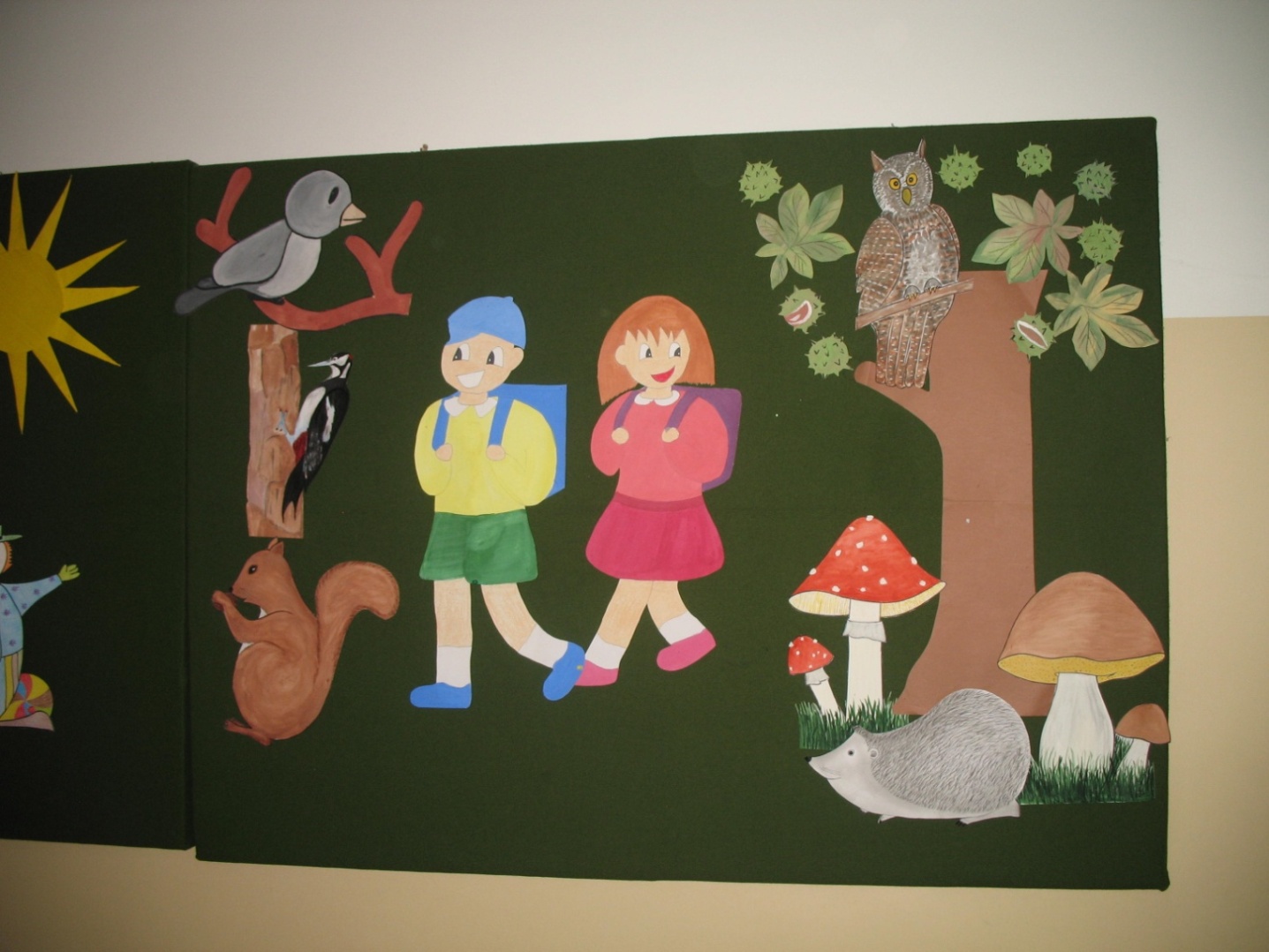 Turniej piłki ręcznej dla klas VI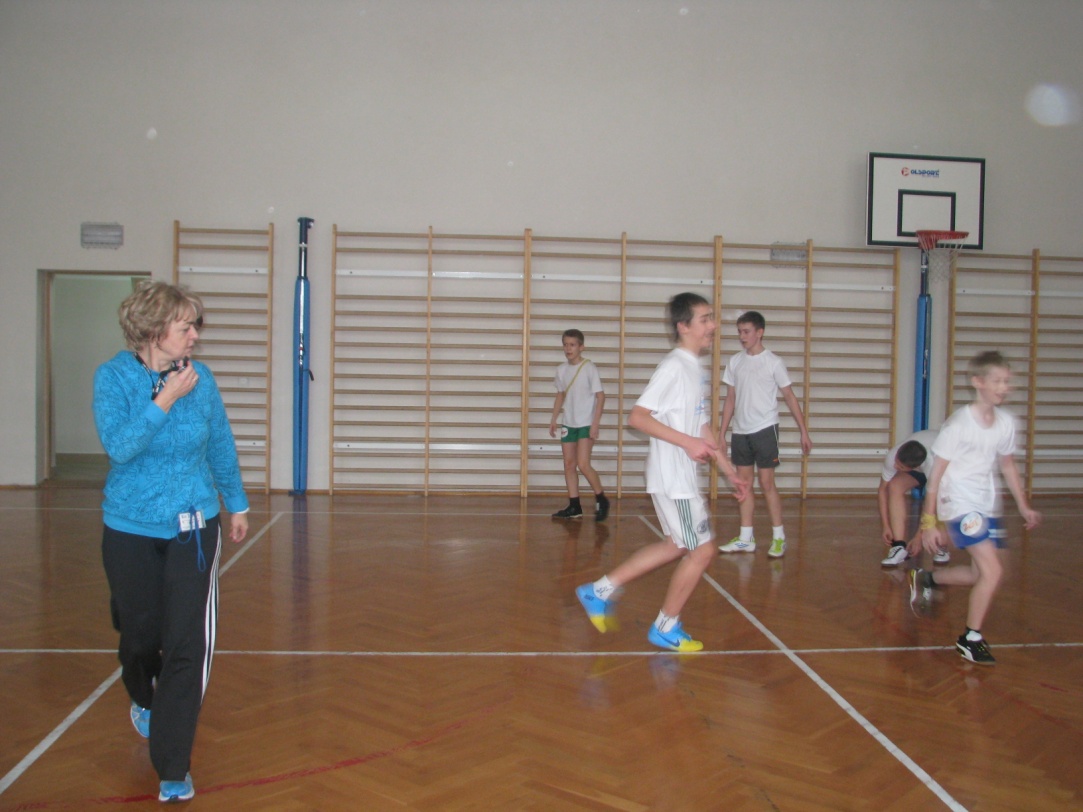 Andrzejki - dyskoteka szkolna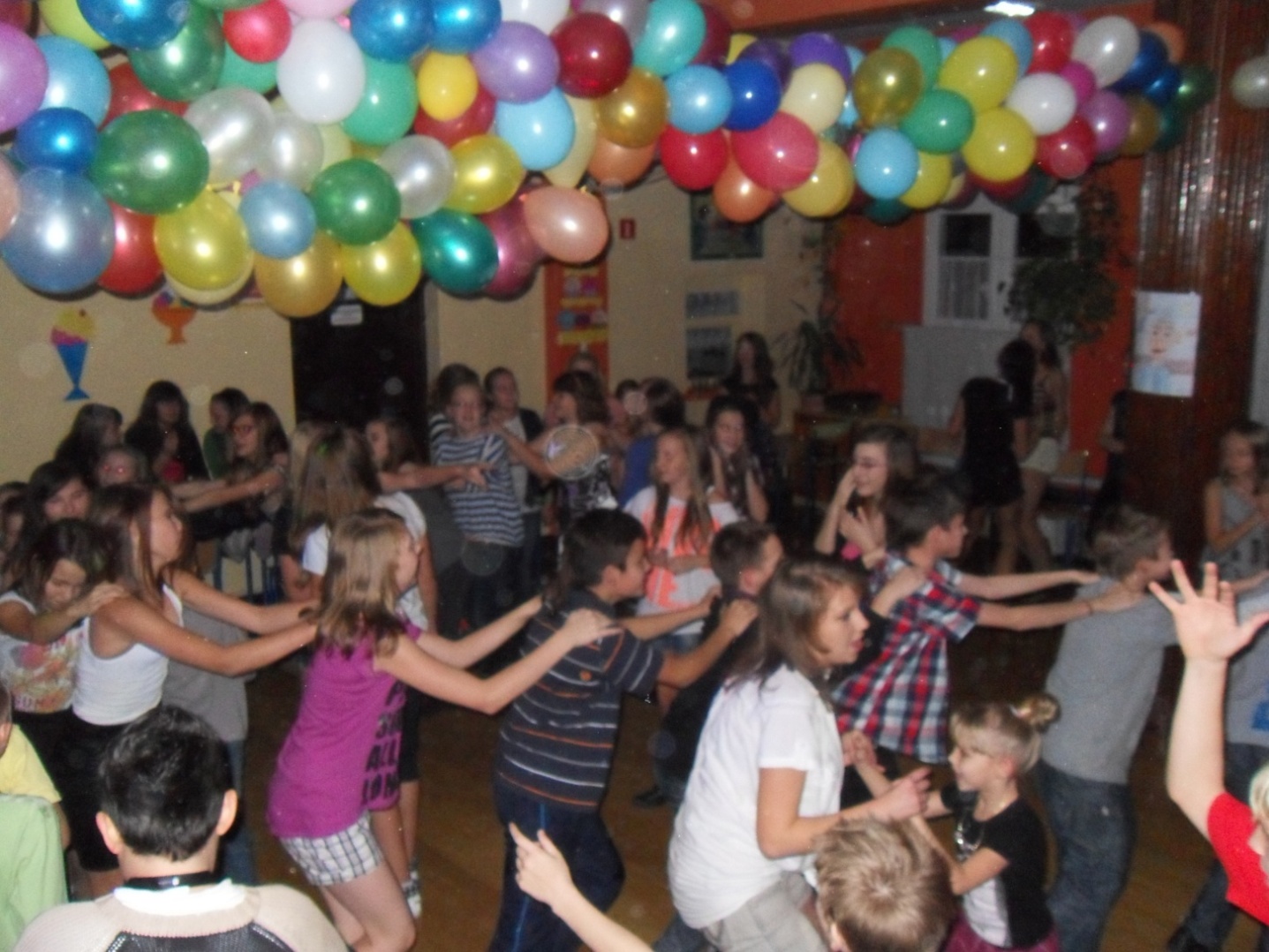 Bal karnawałowy dla klas IV – VI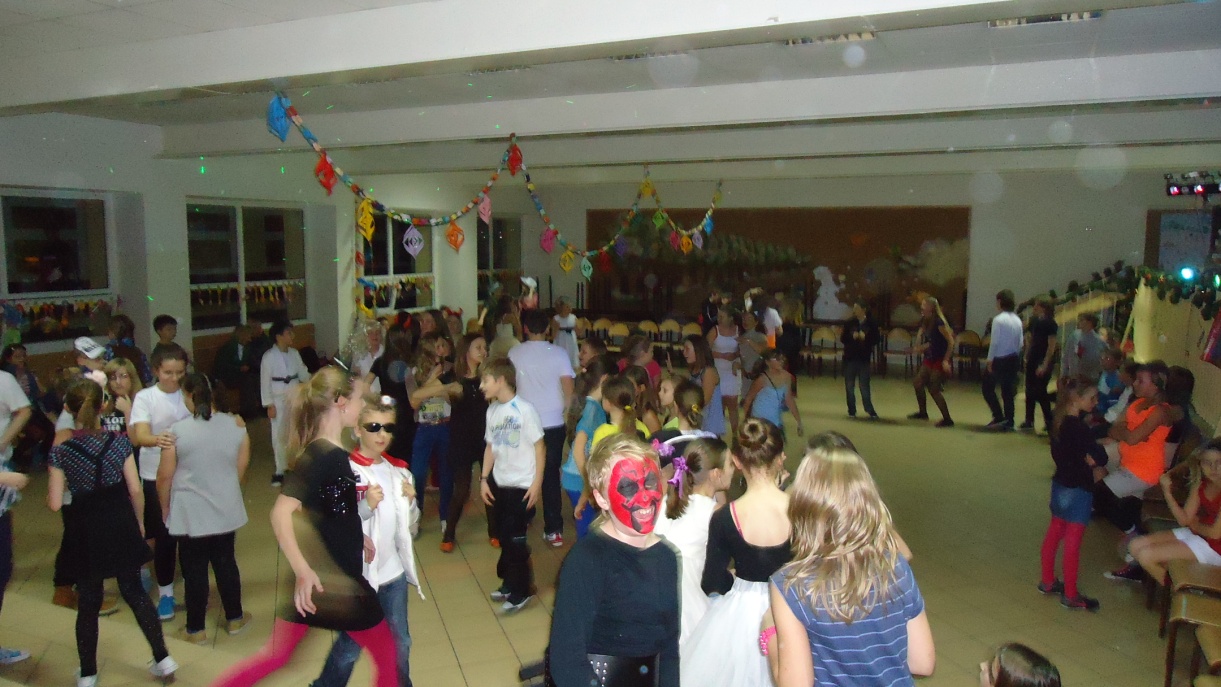 Realizacja programu „Ruch sprzymierzeńcem skutecznej nauki”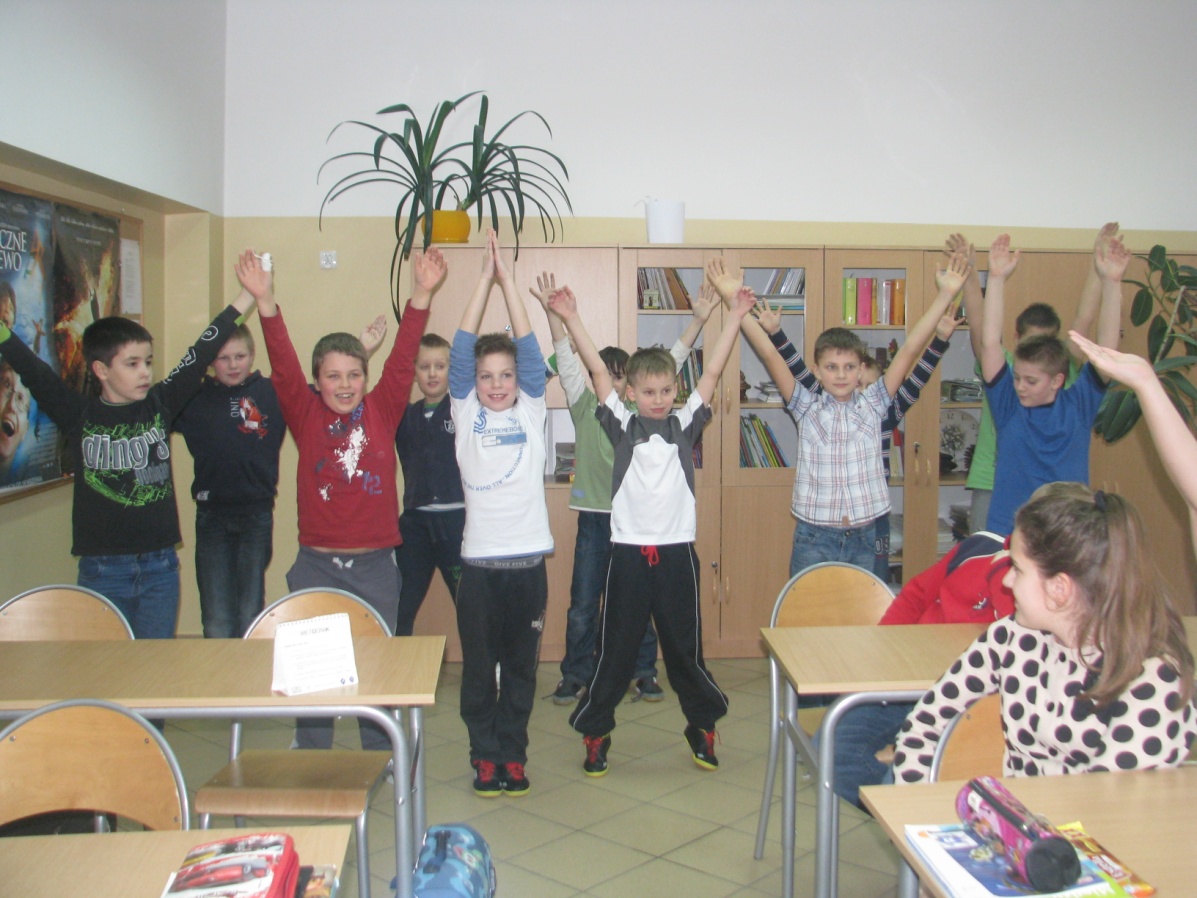 Zajęcia relaksacyjno – wyciszające w klasie integracyjnej IV bTydzień dla Zdrowia - Dzień gimnastyki śródlekcyjnej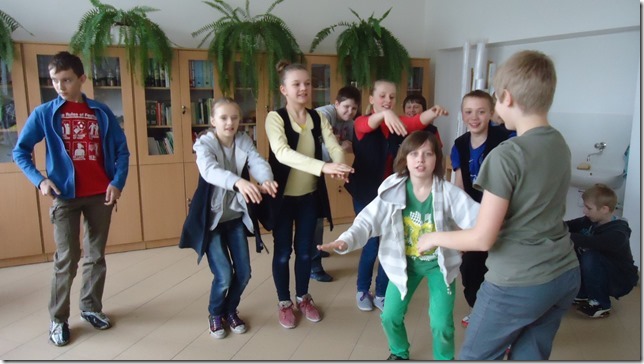 „Akademia Czystych Rąk” – europejski program promocji higienyZdrowy wypoczynek w Rabce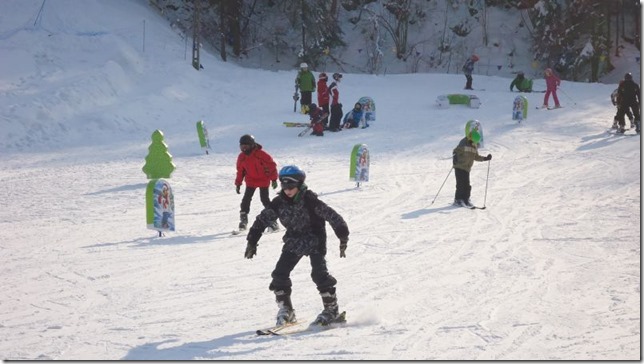 